SPECIFIKACIJEVzdrževanje in nadgradnja aplikacij:SKLOP 1: Šolski okoliši - SOKOLSKLOP 2: Temeljni registri v šolstvuSKLOP 3: Spletni obrazci za zavode SKLOP 4: Vpisni postopekSKLOP 5: Portal MIZŠ in varnostna shemaSKLOP 6: Kadrovski in plačni informacijski sistem - KPISSKLOP 7: Subvencioniranje plačil staršev v vrtcih - SPSSKLOP 8: Centralna evidenca udeležencev VIZ - CEUVIZSKLOP 9: Pedagoške štipendije in študijske pomoči – PAGATSKLOP 10: Katalog programov nadaljnjega izobraževanja in usposabljanja KATISSKLOP 11: Izdelava podatkovnih skladišč in vzdrževanjeSKLOP 12: Izplačila poleg plače - IZPPSKLOP 13: Zbirnik poizvedbSKLOP 14: Sistem InfošolSKLOP 15: Napredovanja v nazive - TEMPLARSKLOP 16: Tehnične storitve na področju Oracle DB tehnologijeSKLOP 17: Vzdrževanje in nadgradnja aplikacijskih strežnikovSKLOP 18: Šolska prehranaSKLOP 19: Investicijsko – vzdrževalna dela – IVDSKLOP 20: Priprava in potrjevanje programov dela, finančnih in kadrovskih načrtov ter poročil o realizaciji javnih zavodov s področja izobraževanja - NAPISKazalo vsebine1	Ozadje javnega naročila	71.1	Naloge in pristojnosti MIZŠ na področju zagotavljanja IS za šolske zavode	71.2	Razlogi za javno naročilo	72	Predmet javnega naročila	82.1	Opis predmeta javnega naročila	83	Obstoječe stanje IS in specifikacije naDgradenj ter vzdrževanja	93.1	Aplikacije/Sklopi	93.1.1	SKLOP 1: SOKOL – šolski okoliš - spletni informacijski sistem, ki temelji na več-nivojskih spletnih tehnologijah	93.1.2	SKLOP 2: Temeljni registri v šolstvu	113.1.3	SKLOP 3: Spletni obrazci za zavode - spletni informacijski sistem, ki temelji na več-nivojskih spletnih tehnologijah.	143.1.4	SKLOP 4: Vpisni postopek – spletni informacijski sistem, ki temelji na več-nivojskih spletnih tehnologijah.	163.1.5	SKLOP 5:  MIZŠ portal in varnostna shema	193.1.6	SKLOP 6: Kadrovski in plačni informacijski sistem KPIS –spletni informacijski sistem, ki temelji na več-nivojskih spletnih tehnologijah.	223.1.7	SKLOP 7: Subvencioniranje plačil staršev v vrtcih  SPS–spletni informacijski sistem, ki temelji na več-nivojskih spletnih tehnologijah.	243.1.8	SKLOP 8: Centralna evidenca udeležencev vzgoje in izobraževanja CEUVIZ	263.1.9	SKLOP 9: Pedagoške štipendije in študijske pomoči PAGAT	293.1.10	SKLOP 10: Katalog programov nadaljnjega izobraževanja in usposabljanja KATIS	333.1.11	SKLOP 11: Izdelava podatkovnih skladišč in vzdrževanje	363.1.12	SKLOP 12: Izplačila poleg plače IZPP	383.1.13	SKLOP 13: Zbirnik poizvedb	403.1.14	SKLOP 14: Sistem Infošol	423.1.15	SKLOP 15: TEMPLAR	443.1.16	SKLOP 16: Tehnične storitve na področju Oracle DB tehnologije	463.1.17	Sklop 17: Vzdrževanje in nadgradnja  aplikacijskih strežnikov	483.1.18	Sklop 18: Šolska prehrana	493.1.19	Sklop 19: Investicijsko vzdrževalna dela (IVD)	503.1.20	Sklop 20: NAPIS	513.2	Arhitektura informacijskega sistema	523.2.1	Večnivojska arhitektura	523.2.2	Logična postavitev IS na MIZŠ	523.2.3	Omrežje in zagotavljanje varnosti v omrežju	533.2.4	Glavni strežniki in lokacije	533.2.5	Komunikacija z drugimi strežniki in sistemi izven  IS-MIZŠ	533.2.6	Podatkovne baze	543.2.7	Skupni šifranti in registri	553.2.8	Razvojna, testna in produkcijska okolja	553.2.9	Strojna in programska oprema na odjemalcih	563.3	Zahteve za delovanje in vzdrževanje aplikacij / informacijskega sistema	573.3.1	Uvod	573.3.2	Definicija pojma osnovno vzdrževanje in pojma dopolnilno vzdrževanje in nadgradnje	573.3.3	Namestitev novih verzij programske opreme	583.3.4	Rezervne kopije podatkov in restavriranje	583.3.5	Neprekinjeno delovanje in razpoložljivost IS	583.3.6	Obvladovanje konfiguracij in verzij rešitev	583.3.7	Minimalna zahtevana dokumentacija od izvajalca	593.3.8	Podpora uporabnikom	593.3.9	Usposabljanje uporabnikov	603.3.10	Postopek prijave in reševanja napak	603.3.11	Postopek reševanja zahtevka za spremembo in nadgradnjo	623.3.12	Postopek testiranja nadgradnje ali spremembe in prehod v produkcijo	633.3.13	Ostale zahteve pri vzdrževanju	654	Osnovne zahteve sodelovanja med naročnikom in izvajalcem	664.1	Organiziranost	664.2	Naročanje storitev pri izvajalcu, način komunikacije	664.2.1	FAZE naročanja	664.3	Testiranje programske opreme	674.3.1	Testiranje pri izvajalcu	674.3.2	Testiranje na testnem okolju MIZŠ	674.4	Postopek prevzema aplikacije in kontrolne točke	694.4.1	Opis postopka	694.4.2	Podroben opis kontrolnih točk in spremne dokumentacije	714.5	Redno poročanje naročniku	724.5.1	Redno poročanje, perioda	725	Terminski plan	746	Priloge	75Seznam kratic: ASP.NET - Active Server PagesCA - certifikatna agencijaCRP – Centralni register prebivalstva na MNZCSS – cascading style sheetEDI - Electronic Data InterchangeEMŠO – enotna matična številka občanaFN – finančni načrtGURS – Geodetska uprava Republike SlovenijeHKOM – hitro komunikacijsko omrežjeHTML – HyperText Markup LanguageID – identityIIS - Internet Information ServicesIM - Identity ManagementIS – informacijski sistemIS-MIZŠ – Informacijski sistem za šolske zavode na Ministrstvu za izobraževanje, znanost in športJ2EE – Java 2 Platform, Enterprise EditionJQUERY – JavaScript QueryJSP – JavaServer PagesKATIS - Katalog programov nadaljnjega izobraževanja in usposabljanja strokovnih delavcev v vzgoji in izobraževanjuMNZ- Ministrstvo za notranje zadeveMS IE – Microsoft Internet ExplorerMIZŠ – Ministrstvo za izobraževanje, znanost in športMVC – Model View ControllerNPZ – Nacionalno preverjanje znanjaOR poročilo – Organizacijsko poročilo za OŠOŠ – osnovna šolaPAGAT - Pedagoške štipendije, študijske pomoči, strokovni izpiti, pripravništvoPC – personal computerPDF – portable document formatRFN – realizacija finančnega načrtaRPE – Register prostorskih enot na GURSRS – Republika SlovenijaSIGEN-CA - splošni overitelj digitalnih potrdil za pravne in fizične osebeSIGOV-CA - vladni overitelj digitalnih potrdil za javno upravo na Centru Vlade RS za informatikoSOKOL – Šolski okolišiSŠ – srednja šolaKPIS - Kadrovski in plačni informacijski sistemVS – Varnostna shemaVB.NET – Visual Basic .NETVIZ – vzgoja in izobraževanjeXML – Extensible Markup LanguageOzadje javnega naročilaNaloge in pristojnosti MIZŠ na področju zagotavljanja IS za šolske zavodeMinistrstvo za izobraževanje, znanost in šport v skladu z Zakonom o organizaciji in financiranju vzgoje in izobraževanja (ZOFVI-UPB5, Ur.l. RS, št. 16/07, 36/2008, 22/2009, Odl.US: U-I-205/07-10, 55/2009 ,Skl.US: U-I-356/07-13, 58/2009 (64/2009 popr., 65/2009 popr.), 16/2010, Odl.US: U-I-256/08-27, 47/2010, Odl.US: U-I-312/08-31, 20/2011, 34/2011, Odl.US: U-I-205/10-23, 40/2012-ZUJF, 57/2012-ZPCP-2D, 47/15, 46/16, 49/16 – popr. in 25/17 – ZVaj) in drugimi področnimi zakoni zagotavlja financiranje dejavnosti vzgojno izobraževalnih zavodov. Za zagotavljanje transparentnosti financiranja si zavodi in ministrstvo izmenjujejo podatke s pomočjo sodobnih informacijskih rešitev, ki jih za zavode zagotavlja ministrstvo.Razlogi za javno naročiloNa ministrstvu se z dnem 31. 12. 2019 iztečejo pogodbe z zunanjimi izvajalci za vzdrževanje in nadgradnjo aplikacij za spletni zajem in izmenjavo podatkov med vzgojno izobraževalnimi zavodi, ministrstvom in drugimi institucijami, ki zbirajo podatke iz zavodov. S tem javnim naročilom bo ministrstvo oddalo storitve vzdrževanja in nadgradenj aplikacij za spletni zajem in izmenjavo podatkov med vzgojno izobraževalnimi zavodi, ministrstvom in drugimi institucijami, ki zbirajo podatke iz zavodov z najbolj ugodnim izvajalcem v skladu z merili, pogoji in določili razpisne dokumentacije.Predmet javnega naročilaOpis predmeta javnega naročilaPredmet javnega naročila je izdelava novih aplikacij,  nadgradnja in vzdrževanje obstoječih aplikacij za zajem in izmenjavo podatkov med Ministrstvom za izobraževanje, znanost in šport in zavodi s področja predšolske vzgoje, osnovnošolskega izobraževanja, vzgoje in izobraževanja otrok, mladoletnikov in mlajših polnoletnih oseb s posebnimi potrebami, osnovnega glasbenega izobraževanja, nižjega in srednjega poklicnega izobraževanja, srednjega strokovnega in tehniškega izobraževanja, srednjega splošnega izobraževanja, višjega strokovnega izobraževanja, vzgoje in izobraževanja v domovih za učence in v dijaških domovih ter izobraževanja odraslih, ter drugimi organizacijami s katerimi ministrstvo izmenjuje podatke, skladno z zakonodajo.Aplikacije za zajem podatkov so večinoma zgrajene v več nivojski spletni tehnologiji. Avtorizacija in avtentikacija uporabnikov je urejena z MIZŠ spletnim portalom in varnostno shemo, ki podpira certifikate SIGEN-CA in SIGOV-CA.Podroben opis sklopov aplikacij je opisan v poglavju 3. Obstoječe stanje IS in specifikacije naDgradenj ter vzdrževanja Aplikacije/SklopiSKLOP 1: SOKOL – šolski okoliš - spletni informacijski sistem, ki temelji na več-nivojskih spletnih tehnologijahNamen aplikacije in osnovne funkcionalnosti:Aplikacija SOKOL – Šolski okoliš, je namenjena vodenju podatkov o šolskih okoliših osnovnih šol. Iz Centralnega registra prebivalstva (CRP) zgradi individualno evidenco otrok, ki bodo v tekočem šolskem letu dopolnili starost 6 let za potrebe vpisa v prvi razred osnovne šole, ter vodi statistiko otrok v starosti od 0 do 15 let po šolskih okoliših.Aplikacija omogoča pregledovanje demografskih podatkov po šolskih okoliših, po občinah, naseljih oz. ulicah, omogoča iskanje šolskega okoliša in pregled sosednjih šolskih okolišev. Aplikacija omogoča tudi grafični prikaz podatkov.Uporabniški vmesnik je izdelan v tehnologiji J2EE ADF Framework. Aplikacija je nameščena na Oracle WebLogic aplikacijskem strežniku. Poslovna logika uporablja PL/SQL na Oracle podatkovnem strežniku. Za grafični prikaz zemljevidov se uporablja MapViewer strežnik z dostopom do WMS strežnika na GURS-u.Aplikacija je povezana s Centralnim registrom prebivalstva (CRP) in Registrom prostorskih enot (RPE). Povezava z registrom CRP trenutno poteka preko ASCII datoteke. Povezava z registrom RPE poteka preko spletnih servisov.Tehnologije, platforme, podatkovna baza:PL/SQL, HTML, javascript, ADF12.2.1, Oracle JDeveloper studio 12c, GRS servis, ki preko spletnih storitev na GURS vzdržuje RPE.Strežniki:OS: Microsoft Windows Server 2012 R2; Microsoft Windows Server 2016Podatkovni strežnik: Oracle Database Server 18cAplikacijski strežnik: Oracle WebLogic Server 12cGrafični strežnik: MapViewerDostop do aplikacije SOKOL je preko portala Ministrstva za izobraževanje, znanost in šport. Večina strani v aplikaciji je javnih, do njih je mogoč anonimni dostop. Do zaprtih strani pa imajo dostop le uporabniki, ki so v aplikacijo prijavljeni z ustreznim certifikatom in imajo v varnostni shemi pravilno urejene pravice za delo z aplikacijo SOKOL.Uporabniki:Vse osnovne šole, Ministrstvo za izobraževanje, znanost in šport, odprti del aplikacije namenjen širši javnosti preko spleta.Zahteve za nadgradnjo: Povezava z registrom CRP v realnem času za pridobitev sumarnih podatkov po HS_MIDu o otrocih v starosti od 0 do 15 letNa podlagi uporabniških zahtev, tehničnih in zakonskih sprememb.Posebne zahteve za vzdrževanje:Izvajalec mora na grafičnem strežniku zagotavljati slike šolskih okolišev za vso Republiko Slovenijo, grafični podatki se črpajo iz GURS; aplikacija mora omogočati spreminjanje mej šolskih okolišev glede na demografske kazalnike – demografski podatki se črpajo iz CRP, obdelave na MIZŠ.Ostale skupne zahteve za vzdrževanje in delovanje aplikacije, ki jih mora upoštevati izvajalec, so predstavljene v točki 3.3.Opis zbirke podatkovNaziv zbirke: Evidenca šoloobveznih otrokPravna podlaga: 48. in 95. člen Zakona o osnovni šoli (Uradni list RS, št. 81/06 – uradno prečiščeno besedilo, 102/07, 107/10, 87/11, 40/12 – ZUJF, 63/13 in 46/16 – ZOFVI-L)Kategorije posameznikov na katere se nanašajo osebni podatki v zbirki: Šoloobvezni otroci v skladu s 95. členom Zakona o osnovni šoli.Namen obdelave osebnih podatkov: Vpis šoloobveznih otrokRok hrambe: Do izpolnitve namenaVrste osebnih podatkov v zbirki:Naziv podatka: Podatki o otroku: ime in priimek ter EMŠO, datum rojstva, naslov prebivališča; Podatki o starših: ime in priimek, naslov prebivališčaUporabniki zbirke:  Osnovna šola na katero se otrok vpisujeDodatna razpoložljiva dokumentacija:Izvorna koda in obstoječa dokumentacija – ogled možen pri naročniku.SKLOP 2: Temeljni registri v šolstvuNamen aplikacije in osnovne funkcionalnosti:Register zavodov, programov in predmetov je aplikacija, ki vsebuje bazo vseh zavodov, programov in predmetov, za katere je zadolženo Ministrstvo za izobraževanje, znanost in šport. Register vsebuje vse šifrante, ki jih potrebujejo ostale aplikacije za normalno delovanje. Nanj se navezujejo aplikacije ŠOL-S, OR-poročilo in Sistemizacija OŠ ravni, Sokol, Spletni registri (EVIZ in VIP), Štipendije, Pripravništvo in strokovni izpiti, Napredovanja v naziv,  KPIS, Vpisni postopek, CEUVIZ, NAPIS, KATIS, aplikacija Dijaki tujci, Učenci in dijaki s posebnimi potrebami ter Subvencije plačil staršev v vrtcih. TEMELJNI REGISTRI V ŠOLSTVUTehnologija ASP.NET spletna aplikacija, ASP.NET Framework 4.0Strežnik Windows server 2003 R2Odjemalec najmanj MS IE 11Podatkovni strežnik: Oracle Server 18c Prijava na aplikacijo: SIGOV ali SIGEN certifikatAplikacija »Temeljni registri v šolstvu« ima integrirane module: - Razvid zavodov, ki omogoča vpis zavodov v informatizirano knjigo razvida in vsebuje vse podatke o zavodih in programih.  Zavod z vpisom v razvid  pridobi pravico za razpis in izvedbo programov, navedenih v razvidu. - Register zavodov in programov, vsebuje registra zavodov in programov in izvedbo programov na zavodih po šolskih letih.- Razpis za vpis v srednješolske programe, ki zajema  zavode in programov s številom vpisnih mest za posamezna šolska leta ter omogoča ažuriranje števila vpisnih mest, izpis sklepa o razmestitvi programa in pripravo gradiva za tisk.- Modul za urejanje zavodov, programov in predmetov, za izpise in administriranje šifrantov, za ažuriranje in arhiviranje podatkov znotraj posameznega šolskega leta.- Razpis za vpis v programe za izobraževanje odraslihEVIZ in VIP – spletni registri (Evidenca vzgojni izobraževalnih zavodov in programov):EVIZ in VIP je spletna aplikacija, ki jo uporabljajo vsi vzgojno izobraževalni zavodi od predšolske vzgoje do višjih strokovnih šol (glej MIZŠ Portal), ter Ministrstvo za izobraževanje, znanost in šport, odprti del aplikacije pa je namenjen širši javnosti in ji omogoča iskanje zavodov in programov znotraj občinskih meja po statističnih regijah  Slovenije.Aplikacija je aktivno povezana z bazo Registri.  Tehnologija ASP.NET spletna aplikacija, razvoj: ASP.NET Framework 4.0Strežnik Windows server 2003 R2 Odjemalec najmanj MS IE 11Podatkovni strežnik: Oracle 18cPrijava na aplikacijo: ustrezen certifikat, del aplikacije pa je javno dostopenREGISTRI - podatkovna baza registrov: Podatkovni strežnik Oracle 18cTehnologija Oracle, Razvoj PL/SQLAplikacije dostopajo do podatkov preko DB viewov in PL/SQL procedur.Prosta mesta PŠVAplikacijo Prosta mesta PŠV uporabljajo vrtci za vnos prostih mest v svojih oddelkih in vnos cenikov. Pregled podatkov iz te aplikacije je javno dostopen na MIZŠ Portalu.Tehnologija ASP.NET spletna aplikacija, razvoj: ASP.NET Framework 4.5Strežnik Windows 2012 Server R3 Enterprise EditionOdjemalec najmanj MS IE 11Podatkovni strežnik: Oracle Server 18cPrijava na aplikacijo: ustrezen certifikat, del aplikacije pa je javno dostopenZahteve za nadgradnjo: Temeljni registri v šolstvu:Izdelava izpisov glede na zahteve uporabnikovRazvid:Nadgradnje glede na zakonske spremembeEVIZ in VIP:Zagotoviti dinamično pripravo Elektronske knjige razvida Iskanje in prikazovanje programov po doseženem nazivuVnos in prikaz podatkov o prostih mestih v vrtcih po zavodih in programihProsta mesta PŠV:izdelava različnih izpisov in analiz in izvoz podatkov v MS ExcelOstale zahteve na podlagi uporabniških zahtev, tehničnih in zakonskih sprememb.Posebne zahteve za vzdrževanje: Izvajalec mora zagotavljati dostopnost do spletnih registrov EVIZ in VIP po sistemu 24/7 .Ostale skupne zahteve za vzdrževanje in delovanje aplikacije, ki jih mora upoštevati izvajalec, so predstavljene v točki 3.3.Dodatna razpoložljiva dokumentacija:Izvorna koda in obstoječa dokumentacija – ogled možen pri naročniku.SKLOP 3: Spletni obrazci za zavode - spletni informacijski sistem, ki temelji na več-nivojskih spletnih tehnologijah.Namen aplikacije in osnovne funkcionalnosti:Sklop sestavljajo naslednje aplikacije, ki temeljijo na več nivojski spletni tehnologiji, in so razdeljene po ravneh izobraževanja in po vsebinah:OR Poročilo za osnovne šole, osnovne šole s prilagojenim programom in zavode: aplikacija je namenjena vnosu in evidenci podatkov o obsegu in vsebini vzgojno-izobraževalnega dela in omogoča evidenco, vnos, popravke in brisanje podatkov.Sistemizacija za osnovne šole in osnovne šole s prilagojenim programom in zavode: aplikacija je namenjena izračunu normativne sistemizacije delovnih mest za šole ter vnosu korekcij in specifik za tekoče leto in omogoča evidenco, vpis, popravke in brisanje podatkov ter tiskanje različnih poročil za potrebe osnovnih šol in osnovnih šol s prilagojenim programom.OR Poročilo za glasbene šole: aplikacija je namenjena vnosu in evidenci podatkov o obsegu in vsebini vzgojno-izobraževalnega dela v glasbenih šolahSistemizacija za glasbene šole: aplikacija je namenjena izračunu normativne sistemizacije delovnih mest za glasbene šole ter vnosu korekcij in specifik za tekoče leto in omogoča evidenco, vpis, popravke in brisanje podatkov ter tiskanje različnih poročil za potrebe glasbenih šolŠola v naravi: aplikacija je namenjena vnosu podatkov o šolah v naravi, ki jih je šola organizirala in vnosu podatkov o izvedenih tečajih plavanja za učence.Najava OŠ: aplikacijo uporabljajo osnovne šole in zavodi za napovedovanje števila učencev, ki se bodo vpisali v naslednjem šolskem letu in števila oddelkov, ki jih bo šola oblikovala v različne vzgojno-izobraževalne programe.Posebni vnosi – Invalidi: aplikacija zajema spletni vnos statističnih podatkov o številu zaposlenih invalidov na posamezni zavod za osnovnošolsko in srednješolsko raven.ŠOLS – Začetek in konec: aplikaciji sta namenjeni zajemu statističnih podatkov o vpisu udeležencev izobraževanja in gojencev dijaških domov ter izračunu normativne sistemizacije delovnih mest.Učenci in dijaki s posebnimi potrebami:  aplikacija je namenjena vnosu, pregledu in evidenci podatkov o učencih/dijakih s posebnimi potrebami, na podlagi katerih ministrstvo med drugim zagotavlja sredstva za plačilo dodatne strokovne pomoči. Aplikacija omogoča evidenco, prikaz, vnos, popravke in brisanje podatkov. Podatke lahko uporabniki tudi izpisujejo.Dijaki tujci: aplikacija je namenjena izplačilu ur srednjim šolam za izvajanje intenzivnega tečaja slovenščine za dijake, katerih materni jezik ni slovenski ali niso končali osnovnošolskega izobraževanja v Republiki Sloveniji, ter dodatnih ur slovenščine za dijake, ki po opravljenem intenzivnem tečaju slovenščine niso opravili preizkusa znanja slovenščine po skupnem evropskem jezikovnem okviru na ravni A2.Tehnologije, platforme, podatkovna baza:Tehnologija .NET, ASP.NET Framework 4.5, C#Strežniki:Microsoft Windows Server 2012 R2, IIS 8Podatkovni strežnik: Oracle Database Server 18cDostop do aplikacij je izključno preko portala Ministrstva za izobraževanje, znanost in šport z uporabo digitalnega certifikata SIGOV-CA oz. SIGEN-CA.Uporabniki:Vse osnovne, glasbene, srednje šole, zavodi in dijaški domovi, Ministrstvo za izobraževanje, znanost in šport. Zahteve za nadgradnjo:Nadgradnje na podlagi uporabniških zahtev, tehničnih in zakonskih sprememb.Posebne zahteve za vzdrževanje: V vnaprej določenih terminih mora izvajalec zagotavljati dostopnost do centralnih obdelav po sistemu 24/7.Ostale skupne zahteve za vzdrževanje in delovanje aplikacije, ki jih mora upoštevati izvajalec, so predstavljene v točki 3.3.Dodatna razpoložljiva dokumentacija:Izvorna koda in obstoječa dokumentacija – ogled možen pri naročniku.SKLOP 4: Vpisni postopek – spletni informacijski sistem, ki temelji na več-nivojskih spletnih tehnologijah.  Namen aplikacije in osnovne funkcionalnosti:Sklop Vpisni postopek sestavljajo tri aplikacije:Prijava na NPZ in vpisVpis v 1. letnik SŠVpis v dijaške domoveAplikacija Prijava na NPZ in vpis je spletna aplikacija, ki temelji na več nivojski spletni tehnologiji, in je namenjena zbiranju podatkov o učencih 6. in 9. razreda, ki opravljajo NPZ (nacionalno preverjanje znanja) in oblikuje bazo učencev, ki se bodo v šolskem letu vpisali v 1. letnik srednje šole.Aplikacija Vpis v 1. letnik SŠ je spletna aplikacija, ki temelji na več nivojski spletni tehnologiji, za prenos in posredovanje podatkov med osnovnimi šolami, srednjimi šolami in ministrstvom. Aplikacija iz posredovanih podatkov osnovnih šol zgradi evidenco učencev zadnjega razreda osnovne šole, vodi evidenco prijav kandidatov za vpis v 1. letnik srednjih šol, izvaja vse obdelave od izbirnega postopka do omejitvenih postopkov za prvi in drugi krog vpisa glede na želje kandidatov in njihove dosežene rezultate.Aplikacija Vpis v dijaške domove je spletna aplikacija, ki temelji na več nivojski spletni tehnologiji, za prenos in posredovanje podatkov med osnovnimi šolami, ministrstvom, srednjimi šolami in dijaškimi domovi. Aplikacija iz posredovanih podatkov osnovnih šol zgradi evidenco vpisanih dijakov v dijaške domove z njihovimi osebnimi podatki, vključno s podatkom o pravici subvencioniranega bivanja.Tehnologije, platforme, podatkovna baza:OS: Microsoft Windows Server 2012 R2Aplikacijski strežnik: IIS 8 (Version 8.5.9600)Podatkovni strežnik: Oracle Database Server 18cDostop do aplikacij je izključno preko portala Ministrstva za izobraževanje, znanost in šport z uporabo digitalnega certifikata SIGOV-CA oz. SIGEN-CA.;Uporabniki:Vse osnovne in srednje šole, ljudske univerze, dijaški domovi in Ministrstvo za izobraževanje, znanost in šport. Zahteve za nadgradnjo:Nepredvideni vsebinski popravki zaradi spremenjene zakonodaje (sprememba normativov, spremenjena merila…).Ostale zahteve na podlagi uporabniških zahtev, tehničnih in zakonskih sprememb.Posebne zahteve za vzdrževanje: V vnaprej predvidenih terminih, mora izvajalec zagotavljati razpoložljivost po sistemu 24/7 v vnaprej predvidenih terminih največ 30 dni v letu. Ostale skupne zahteve za vzdrževanje in delovanje aplikacije, ki jih mora upoštevati izvajalec, so predstavljene v točki 3.3.Opis zbirke podatkov:Naziv zbirke: Evidenca o prijavljenih kandidatih za vpis Pravna podlaga : 42. , 43. In 44.a člen Zakona o gimnazijah (Uradni list RS, st. 1/07 - uradno prečiščeno besedilo, 68/17 in 6/18 - ZIO-1 in 46/19), 86., 87. in 88.a člen Zakona o poklicnem in strokovnem izobraževanju (Uradni list RS. st. 79/06 in 68/17 in 46/19), četrti odstavek 19. člena Zakona o varstvu osebnih podatkov (Uradni Iist RS. st. 94/07 - uradno prečiščeno besedilo) ter 17. in 18. člen Pravilnika o vpisu v srednje šole (Uradni list RS, št. 12/06, 17/06 - popr., 12/08, 107/12 in 30/18).Kategorije posameznikov na katere se nanašajo osebni podatki v zbirki: Kandidati za vpis v začetne letnike srednješolskega izobraževanja po različnih vrstah izobraževalnih programov.Namen obdelave osebnih podatkov: Izvedba vpisnega in izbirnega postopka v srednjih šolah, statistični podatki. Rok hrambe: Podatki se hranijo trajno Vrste osebnih podatkov v zbirki: Naziv podatka: Ime in priimek, enotna matična številka občana, e-naslov, telefonska številka, davčna številka, spol, datum, kraj, občina in država rojstva, stalno in začasno bivališče, državljanstvo in predhodno pridobljena izobrazba (ime in sedež šole, kjer je kandidat končal zadnji razred oz. letnik, ime izobraževalnega programa, zadnji uspešno končan razred oz. letnik, prvi tuji jezik), ocene i drugi podatki v skladu z merili za vpis v srednje šole z omejitvijo vpisa, podatki o ponavljanju letnika, podatki o preusmeritvi v drug program, podatki o usmerjanju mladostnika s posebnimi potrebami, podatki o prenosu prijav, o programu v katerega se prijavlja in podatki o starših (osebno ime, prebivališče, e-naslov, davčna številka in telefonska številka).Uporabniki zbirke: VIZ, kjer se kandidat vpisuje.Izvajalec bo pri svojem delu izvajal tudi obdelave osebnih podatkov; pri tem bo moral ravnati v skladu z veljavno zakonodajo o varstvu osebnih podatkov.Opis zbirke podatkov:Naziv zbirke: Evidenca prijavljenih in vpisanih v dijaške domove Pravna podlaga : 26. alinea sedmega odstavka 81. člena Zakona o organizaciji in financiranju vzgoje in izobraževanja (Uradni list RS, st. 16/07 - uradno prečiščeno besedilo, 36/08, 58/09, 64/09 - popr., 65/09 - popr., 20/11, 40/12 - ZUJF, 57/12 - ZPCP-2D, 47/15,46/16, 49/16 - popr. in 25/17 - ZVaj) , šesti odstavek 29. člena, 42., 43. in 44a. člen Zakona o giminazijah (Uradni list RS, št. 68/17, 6/18 – ZIO-1 in 46/19), šesti odstavek 59. člena, 86., 87. in 88a. člen Zakona o poklicnem in strokovnem izobraževanju (Uradni list RS, st. 68/17, 6/18 – ZIO-1 in 46/19), četrti odstavek 19. člena Zakona o varstvu osebnih podatkov (Uradni list RS, st. 94/07 - uradno prečiščeno besedilo), 13. in 36. člen Pravilnika o bivanju v dijaških domovih (Uradni list RS, st. 30/18).Kategorije posameznikov na katere se nanašajo osebni podatki v zbirki: Dijaki, vpisani v dijaški dom in njihovi starši (zastopniki).Namen obdelave osebnih podatkov: Izvedba vpisnega postopka v dijaških domovih, evidentiranje dijakov, ki bivajo v dijaških domovih, podlaga za ugotavljanje obsega financiranja dejavnosti dijaških domov in ugotavljanje upravičenosti za sofinanciranje plačil staršev iz državnega proračuna, ki imajo v dijaških domovih sočasno vključenega več kot enega otroka. Rok hrambe: Podatki se hranijo trajno Vrste osebnih podatkov v zbirki: za dijake: ime, priimek, EMŠO, e-naslov, telefonska številka, davčna številka, spol, datum, kraj, občina in država rojstva, državljanstvo, prebivališče, šola, izobraževalni program, letnik, vzgojna skupina, upravičenost do subvencije; za starše oziroma zastopnike: ime, priimek, EMŠO, e-naslov, telefonska številka, davčna številka, bivališče.Uporabniki zbirke: Dijaški dom, kjer se kandidat vpisuje.Izvajalec bo pri svojem delu izvajal tudi obdelave osebnih podatkov; pri tem bo moral ravnati v skladu z veljavno zakonodajo o varstvu osebnih podatkov.Dodatna razpoložljiva dokumentacija:Izvorna koda in obstoječa dokumentacija – ogled možen pri naročniku.SKLOP 5:  MIZŠ portal in varnostna shema Namen aplikacije in osnovne funkcionalnosti:Portal Ministrstva za izobraževanje, znanost in šport se uporablja za dostop do aplikacij, preko katerih zavodi s področja izobraževanja izmenjujejo podatke z MIZŠ, in za informiranje javnosti. Portal vsebuje povezave do aplikacij in informacije o statusu aplikacij in seznam kontaktnih oseb za vsebinska in tehnična vprašanja s področja teh aplikacij.Portal je integriran z varnostno shemo (VS), ki se uporablja za administracijo uporabnikov, povezana pa je tudi z aplikacijo KPIS, iz katere črpa podatke o vodjih zavodov, ki jim avtomatsko dodeli pravice nadzornikov zavodov. Za avtentikacijo uporabnikov, se uporabljajo SIGOV in SIGEN certifikati..Rešitev sestavljata dva povezana sistema: spletni portal LifeRay za prikaz vsebin uporabnikom in ločena Varnostna shema (VS) za upravljanje, avtentikacijo in avtorizacijo portala in aplikacijSpletni portal LifeRay:Služi za prikaz povezav do aplikacij, semaforja z različnimi podatki  o aplikacijah in prikaz različnih obvestil za posamezne skupine uporabnikov.Podatkovni nivo: Oracle RDBMS 18cAplikacijski nivo: JBoss aplikacijski strežnik 7.1.1Prezentacijski nivo: odprtokodna platforma LifeRayKonfiguracija: LoadBalance na nivoju Apache in cluster na nivoju JBossSpletni brskalnik: IE 11 ali novejši, Firefox 5 ali novejšiVarnostna shema (VS):Služi za upravljanje, avtentikacijo in avtorizacijo portala in aplikacij.Podatkovni nivo: Oracle RDBMS 18cAplikacijski nivo: WebLogic 11g aplikacijski strežnikPrezentacijski nivo: SPRING frameworkSSO avtentikacija: VSCASKonfiguracija: LoadBalance na nivoju Apache in cluster na nivoju WebLogicSpletni brskalnik: IE 11 ali novejši, Firefox 5 ali novejšiKratek opis modulov VS:SSO: Komponenta, ki omogoča enotno avtentikacijo v okviru izvedbe postopka oz. sejeGrafični vmesnik VS:GUI za prijavo: Stran v grafičnem spletnem vmesniku za izbiro in vpis osebnega gesla. Na to stran je uporabnik preusmerjen po prijavi preko portala MIZŠ, če se bo želel prijaviti v aplikacijo, ki zahteva dodatno varnostno geslo. GUI za prošnjo za dodelitev pravic (PDP): Grafični spletni vmesnik prošnje za dodelitev pravic. Na to stran bo uporabnik preusmerjen po prijavi preko portala MIZŠ, če se bo želel prijaviti v aplikacijo, za katero v VS nima nastavljenih nobenih pravic, lahko pa bo to stran odprl tudi neposredno preko povezave na portalu MIZŠ.GUI admin konzole: grafični spletni vmesnik za skrbnike in nadzornike sistema, kjer lahko upravljajo z uporabniki, njihovimi pravicami in vlogami ter organizacijami.WS admin: Spletna storitev, ki nudi funkcionalnost VS preko SOAP protokola. WS avtorizacija: Spletna storitev za avtorizacijo uporabnikov, ki jo bodo uporabljale integrirane aplikacije v VS.Prva prijava: Komponenta, v kateri je implementirana poslovna logika prošnje za dodelitev pravic (PDP) (zapiše novega uporabnika v zbirko podatkov s statusom »V preverjanju« in preko SMS/e-mail obvesti ustreznega skrbnika o novi prošnji za dodelitev pravic  za uporabnika sistema, ki jo mora obdelati (odobriti/zavrniti).Administracija uporabnikov in institucij: Komponenta, v kateri je implementirana poslovna logika upravljanja z uporabniki in institucijami.Role management: Komponenta, v kateri je implementirana poslovna logika za avtorizacijo uporabnikov.DB: Zbirka podatkov uporabnikov, organizacij, uporabniških vlog in pravic.Uporabniki:Vodje zavodov, uporabniki, ki jim vodje zavodov uredijo dostop, zunanji izvajalci, ki dostopajo do testnih in produkcijskih strežnikov, Ministrstvo za izobraževanje in šport in vsa javnost, ki dostopa do odprtega dela aplikacij, nameščenih na portalu.Zahteve za nadgradnjo:Portalske aplikacije:Objavljanje obvestil in dokumentacije za posamezne skupine uporabnikovVarnostna shema:Integracija novih aplikacij v MIZŠ portalNa podlagi uporabniških zahtev, tehničnih in zakonskih sprememb.Posebne zahteve za vzdrževanje: V vnaprej določenih terminih mora izvajalec zagotavljati delovanje po sistemu 24/7.Ostale skupne zahteve za vzdrževanje in delovanje aplikacije, ki jih mora upoštevati izvajalec, so predstavljene v točki 3.3.Dodatna razpoložljiva dokumentacija:Izvorna koda in obstoječa dokumentacija – ogled možen pri naročniku.SKLOP 6: Kadrovski in plačni informacijski sistem KPIS –spletni informacijski sistem, ki temelji na več-nivojskih spletnih tehnologijah. Namen aplikacije in osnovne funkcionalnosti:KPIS je informacijski sistem, ki temelji na več nivojski spletni tehnologiji, za upravljanje kadrovskih in plačnih podatkov za predšolsko raven, osnovnošolsko raven, srednješolsko raven in raven višjega strokovnega izobraževanja. Aplikacija omogoča vnos in urejanje osebnih podatkov o zaposlenih na področju vzgoje in izobraževanja, ter obsegu in vsebini dela, ki ga opravljajo do nivoja poučevanj v posameznem razredu. Aplikacija omogoča izračun mase sredstev za plače za posamezen zavod na osnovi izračuna plače posameznega delavca.V tem sklopu je tudi aplikacija Nadomestne zaposlitve, ki je namenjena za elektronsko posredovanje in reševanje vlog za nadomestne zaposlitve delavcev na zavodih.Tehnologije, platforme, podatkovna baza (velja za obe aplikaciji):Tehnologija ASP.NET MVC5 (Razor View engine, Framework 4.7.2 ), HTML5, jQuery, jQuery.UI, PL/SQLIzpisi: DevExpress ver. 18.2.3Strežniki:Microsoft Server 2012 Standard, IIS 8Podatkovni strežnik: Oracle Database Server 18cDostop do aplikacij je izključno preko portala Ministrstva za izobraževanje, znanost in šport z uporabo digitalnega certifikata SIGOV-CA oz. SIGEN-CA.Uporabniki:Vsi zavodi od vrtcev, osnovne šole do višjih strokovnih šol, Ministrstvo za izobraževanje, znanost in šport se navezujejo na podatkovno bazo preko spletnega vmesnika KPIS.Zahteve za nadgradnjo:Razširiti in dopolniti podatke o zaposlenih na VIZ glede kadrovskih podatkovIntegracija z MOFASOstale zahteve na podlagi uporabniških zahtev, tehničnih in zakonskih sprememb.Posebne zahteve za vzdrževanje: V naprej določenih terminih mora aplikacija delovati po sistemu 24/7.Ostale skupne zahteve za vzdrževanje in delovanje aplikacije, ki jih mora upoštevati izvajalec, so predstavljene v točki 3.3.Opis zbirke podatkov:NAZIV ZBIRKE: Šolski kadrovsko informacijski plačni sistem/aplikacija ŠKIS/KPISPravna podlaga: 20., 21. in 22. člen Zakona o plačah delavcev v javnih vzgojnoizobraževalnih zavodih (Uradni list RS, št. 16/92, 13/93 – ZNOIP, 42/93, 18/94 – ZRPJZ in 36/96 – ZRPJZ-A) in 81. člen ter 135. d člen Zakona o organizaciji in financiranju vzgoje in izobraževanja (Uradni list RS, št. 16/07 – uradno prečiščeno besedilo, 36/08, 58/09, 64/09 – popr., 65/09 – popr., 20/11, 40/12 – ZUJF, 57/12 – ZPCP-2D, 47/15, 46/16, 49/16 – popr. in 25/17 – ZVaj)Kategorije posameznikov na katere se nanašajo osebni podatki v zbirki: Zaposleni v javnih vzgojno-izobraževalnih zavodih (vrtcih, osnovnih šolah, glasbenih šolah, zavodih za vzgojo in izobraževanje otrok s posebnimi potrebami, dijaških domovih, srednjih šolah, višjih strokovnih šolah, organizacijah za izobraževanje)Namen obdelave osebnih podatkov:  Za potrebe opravljanja nalog, določenih z Zakonom o organizaciji in financiranju vzgoje in izobraževanja in predpisi, ki urejajo delovna razmerja, za potrebe odločanja o pravicah posameznika iz delovnega razmerja ter za znanstveno-raiskovalne, razvojne in statistične namene ministrstva. Rok hrambe: TrajnoNaziv podatka:  Ime in priimek, EMŠO, davčna številka, stalno bivališče (ulica, pošta, kraj, občina, telefon, elektronski. naslov); datum pridobitve pedagoško andragoške izobrazbe, datum strokovnega izpita; pridobljena izobrazba, plačilni razredi, strokovni nazivi, daljše odsotnosti, krajše odsotnosti, skrajšano delo, strokovno izpopolnjevanje, poučevanje na več zavodih; zaposlitve; funkcije pri opravljanju mature, mentor pripravniku, pripravništvo, usposobljenost za VŠŠ predavatelja; pogodbe, vrsta pogodbe, vrsta obveznosti, datum pogodbe, datum nastopa, datum prenehanja, datum odpovedi, odstotek; trajanje dela, vrsta delovnega mesta, financer, dodatki na delovno mesto, pogoji, razredništvo; predmet, razred, usposobljenost, eksternost.Uporabniki zbirke: VIZ, kjer so uslužbenci zaposleni.Dodatna razpoložljiva dokumentacija:Izvorna koda in obstoječa dokumentacija – ogled možen pri naročniku.SKLOP 7: Subvencioniranje plačil staršev v vrtcih  SPS–spletni informacijski sistem, ki temelji na več-nivojskih spletnih tehnologijah. Opis sklopa in aplikacij:Informacijski sistem, ki temelji na več nivojski spletni tehnologiji,  Subvencioniranje plačil staršev v vrtcih (SPS) je namenjen za zajem in izmenjavo podatkov med ministrstvom in zavodi, ki opravljajo dejavnost predšolske vzgoje (vrtci, OŠ, ki imajo v svoji sestavi enote vrtcev, ter zasebnimi zavodi, ki imajo v svoji sestavi enote vrtcev).Nadalje zagotavlja mesečni transfer sredstev za upravičence vsem vrtcem. Vrtci preko IS vnašajo podatke o upravičencih, sistem podatke vsak mesec obdela v obliki zahtevka za izplačilo zneska subvencije posameznemu vrtcu. Podatki se v obliki skupne odredbe posreduje ministrstvu za finance (MF), ki izpelje transfer javnih sredstev na posamezni vrtec.Aplikacija se povezuje s Centralno evidenco udeležencev VIZ (CEUVIZ).Tehnologije, platforme, podatkovna baza (velja za obe aplikaciji):Tehnologija J2EE Oracle ADF, PL/SQL,Strežniki:OS: Microsoft Windows Server 2012 R2Oracle WebLogic 12cPodatkovni strežnik: Oracle Database Server 18cDostop do aplikacij je izključno preko portala Ministrstva za izobraževanje, znanost in šport z uporabo digitalnega certifikata SIGOV-CA oz. SIGEN-CA.Uporabniki:Vsi izvajalci dejavnosti predšolske vzgoje, Ministrstvo za izobraževanje, znanost in šport  in občine v RS.Zahteve za nadgradnjo:Ostale nadgradnje na podlagi uporabniških zahtev, tehničnih in zakonskih sprememb.Posebne zahteve za vzdrževanje: V naprej določenih terminih mora aplikacija delovati po sistemu 24/7.Ostale skupne zahteve za vzdrževanje in delovanje aplikacije, ki jih mora upoštevati izvajalec, so predstavljene v točki 3.3.Opis zbirke podatkov:NAZIV ZBIRKE: Evidenca upravičencev do sofinanciranja plačil staršev za vrtec iz državnega proračuna (aplikacija SPS - subvencija plačil staršev)Pravna podlaga:  46. a člen Zakona o vrtcih (Uradni list RS, št. 100/05 – uradno prečiščeno besedilo, 25/08, 98/09 – ZIUZGK, 36/10, 62/10 – ZUPJS, 94/10 – ZIU, 40/12 – ZUJF, 14/15 – ZUUJFO in 55/17); Pravilnik o zagotavljanju sredstev iz državnega proračuna vrtcem za namen sofinanciranja plačil staršev (Uradni list RS, št. 76/08 in 40/18)Kategorije posameznikov na katere se nanašajo osebni podatki v zbirki: Otroci, ki imajo pravoco do sofinanciranja plačil staršev iz državnega proračuna Namen obdelave osebnih podatkov: zagotavljanje subvencij za vrtec iz državnega proračuna.Rok hrambe: 5 let. Naziv podatka: Osebno ime in naslov prebivališča otrok in staršev, EMŠO otrok in staršev, navedba programa in vrtca, v katerega je vključen otrok, datum vključitve otrok v programe vrtca, podatke o ceni programa, v katerega so vključeni mlajši otroci, ki so oporoščeni plačila, številka in datum odločbe o določitvi znižanega plačila za vrtec,  podatek o višini plačia staršev v odstotku od cene programa, ki je določen z odločbo pristojnega CSD in datum izpisa otroka iz vrtca.Uporabniki zbirke: MIZŠ; vrtci, kjer je otrok vključen.Podatki o povezanih zbirkah osebnih podatkov iz uradnih evidenc ter javnih knjig
(s katero zbirko se povečuje točno ta registrirana zbirka): aplikacija je povezana z aplikacijo Prosta mesta PŠV; pridobi se podatek o cenah programov; aplikacija je povezana z zbirko RPE – register prostorskih enot, ki je v pristojnosti Geodetske uprave RS (vsi naslovi zavodov in oseb – okvirno 30.000 podatkov o naslovih).Dodatna razpoložljiva dokumentacija:Izvorna koda in obstoječa dokumentacija – ogled možen pri naročniku.SKLOP 8: Centralna evidenca udeležencev vzgoje in izobraževanja CEUVIZNamen aplikacije, opis in osnovne funkcionalnosti Centralna evidenca udeležencev VIZ zajema osebne podatke in podatke o izobraževanju predšolskih otrok, učencev, dijakov, študentov višjih šol in udeležencev izobraževanja odraslih. Podatki, ki se vodijo v evidenci so določeni s 135.a členom ZOFVI in je bila primarno vzpostavljena zaradi zbiranja in izmenjave podatkov za uveljavljanje pravic iz javnih sredstev. Podatkovni model CEUVIZ predstavlja samostojno shemo v relacijski podatkovni zbirki Oracle. Podatkovni strežnik je nameščen v lokalnem omrežju MIZŠ. Zbirka je povezana z obstoječimi zbirkami v lokalnem omrežju MIZŠ (Register zavodov in programov), ter z obstoječimi zbirkami izven lokalnega omrežja MIZŠ:CRP, ki ga upravlja MNZ, RPE, ki ga upravlja GURSRegister socialnih pravic, ki ga upravlja MDDSZVse omenjene podatkovne zbirke se nahajajo znotraj omrežja HKOM. CRP je dosegljiv preko DB linka, Register socialnih pravic in RPE pa preko namenskega spletnega servisa.Spletno aplikacijo uporabljajo zavodi s področja vzgoje in izobraževanja ter zaposleni na MIZŠ.Ob vnosu podatkov preko uporabniškega vmesnika se izvede kontrola na CRP in RPE.Tehnologije, platforme, podatkovna baza:Tehnologija: J2EE, Oracle ADFAplikacijski strežnik: Oracle Web Logic 12cOS: MS Windows 2012 R2Podatkovni strežnik: Oracle 18cZahteve za vzdrževanjeV naprej določenih terminih mora aplikacija delovati po sistemu 24/7.Ostale skupne zahteve za vzdrževanje in delovanje aplikacije, ki jih mora upoštevati izvajalec, so predstavljene v točki 3.3.Predvidene zahteve za nadgradnjoNadgradnje aplikacije po posameznih kategorijah:Vse kategorije izobraževanjaZbirnik stanja na prvi straniPovezava s Temeljnimi registri v šolstvuVnos mimo poslovnih pravih za neaktivna šol. letaReferenčna tabela ukinjenih EMŠOIzboljšanje vnosa datuma uspešnega zaključka (nova kategorija masovnega vnosa)Seznam trenutno veljavnih subvencij v obdobju od 1.7. do 31.8. prikazuje subvencije, veljavne na dan 30.6.Evropska šola (dodatne nadgradnje skladno z zakonodajo)Dodati podatek o prosilcu za azilPŠVNadgradnja zavihka "vnos oddelkov vrtci", prenos v SPS in prosta mesta PŠVOŠSpremembe v masovnem vnosu - dodatne kontrole podatkov pred dejanskim uvozomPredhodno odprto šolsko leto za vpis prvošolcevSpremembe na maski »Pregled subvencij«Prikaz podatkov o subvenciji za zavodske otrokeSŠOmogočiti masovni vnos za že arhivirane zapise, programi izpopolnjevanjaSpremembe na maski »Pregled subvencij«Prikaz podatkov o subvenciji za zavodske otrokePregled podatkov o dijakih, vpisanih mimo opozoril (Vpis s prekrškom)UIONova poslovna pravila za izredno izobraževanjeVSŠNove kategorije udeležencev (višješolski programi izpopolnjevanja, vajeništvo)Enostavno oblikovanje izpisov o številu študentov po zavodih za posamezno študijsko letoPotrdilo o diplomi vezano na vnos datuma diplomiranjaNova poslovna pravila iz študente višjih strokovnih šolDograditev API-jev za aplikacije MIZŠ, ki uporabljajo podatke o udeležencih vzgoje in izobraževanja. Vzpostavitev povezave z zbirkami podatkov izven lokalnega omrežja MIZŠ.Drugo skladno z zakonodajo.Opis zbirke podatkovPravna podlaga :135.a člen Zakona o organizaciji in financiranju vzgoje in izobraževanja.Kategorije posameznikov na katere se nanašajo osebni podatki v zbirki: Predšolski otroci, vključeni v program predšolske vzgoje, učenci glasbenih šol, učenci osnovnih šol, dijaki, študenti višjih strokovnih šol, udeleženci izobraževanja odraslihNamen obdelave osebnih podatkov: Za potrebe opravljanja nalog, določenih z Zakonom o organizaciji in financiranju vzgoje in izobraževanja in predpisi, ki urejajo področje vzgoje in izobraževanja iz 1. člena tega zakona, za potrebe odločanja o pravicah iz javnih sredstev ter za znanstvenoraziskovalne in statistične namene ministrstvo vzpostavi, vodi, vzdržuje in nadzoruje informatizirano zbirko podatkovRok hrambe: Podatki se v centralni evidenci hranijo še eno leto po tem, ko udeleženec vzgoje in izobraževanja zaključi vzgojno-izobraževalni ali študijski program po posameznem statusu, potem se arhivirajo.Naziv podatka: -        enolični identifikator udeleženca vzgoje in izobraževanja,-        ime in priimek,-        EMŠO,-        spol,-        kraj in država rojstva,-        stalno oziroma začasno prebivališče (ulica, hišna številka, kraj, poštna številka, občina, država),-        državljanstvo,-        ime in naslov vzgojno-izobraževalnega zavoda ter matična številka poslovnega subjekta (šifra PRS),-        vzgojno-izobraževalni ali študijski program ter evidenčna številka iz uradnega registra programov (vrsta in področje izobraževanja po KLASIUS),-        starostno obdobje, razred in oddelek, letnik, vzgojna skupina ter razred in predmet v glasbeni šoli in umetniški gimnaziji,-        podatek o prijavi v dijaški dom,-        datum vključitve oziroma datum začetka izobraževanja v vrtcu oziroma šoli,-        datum začetka izobraževanja v vzgojno-izobraževalnem ali študijskem programu,-        datum izpisa iz vrtca oziroma šole,-        datum zaključka izobraževanja v vzgojno-izobraževalnem ali študijskem programu,-        povprečna ocena zadnjega razreda osnovne šole,-        povprečna ocena po letnikih za dijake in študente višjih strokovnih šol,-        status udeleženca: otrok, učenec, dijak vajenec, študent višje šole, udeleženec izobraževanja odraslih, učenec glasbene šole, kandidat brez statusa, ki opravlja izpite,-        način izobraževanja: redni/izredni, ponavljalec, podaljšan status, ponovni vpis v isti letnik, izmenjava,-        oblika izobraževanja: vzporedno izobraževanje,-        datum prijave na šolsko malico oziroma kosilo,-        status prosilca za mednarodno zaščito, datum pridobitve statusa in datum izvršljivosti odločbe, izdane v postopku mednarodne zaščite.-     V centralni evidenci se vodi tudi podatek o upravičenosti do znižanega plačila vrtca, dodatne subvencije za malico in subvencije za kosilo (številka in datum odločbe, obdobje upravičenosti, uvrstitev v dohodkovni razred in višina subvencije oziroma znižanega plačila vrtca in občina, zavezanka za plačilo).Uporabniki zbirke: - vzgojno-izobraževalni zavodi za svoje udeležence vzgoje in izobraževanja,- uporabniki, ki so za njihovo pridobitev pooblaščeni z zakonom.Podatki o povezanih zbirkah osebnih podatkov iz uradnih evidenc ter javnih knjig
(s katero zbirko se povečuje točno ta registrirana zbirka): Zbirka se povezuje s Centralnim registrom prebivalstva pri Ministrstvu za notranje zadeve in javno upravo in zbirko podatkov Ministrstva za delo, družine in socialne zadeve in enake možnosti, ki zajema pravice iz javnih sredstev, Zavodom za zdravstveno zavarovanje, Študentsko organizacijo Slovenije, Ministrstvom za infrastrukturo in prostor in Zavodom za pokojninsko in invalidsko zaposlovanje RS.Izvajalec bo pri svojem delu izvajal tudi obdelave osebnih podatkov; pri tem bo moral ravnati v skladu z veljavno zakonodajo o varstvu osebnih podatkov. Podatke se preko spletnih servisov posreduje drugim organizacijam, ki so do podatkov uporavičene sklando z zakonom.Dodatna razpoložljiva dokumentacija:Izvorna koda in obstoječa dokumentacija – ogled možen pri naročniku.SKLOP 9: Pedagoške štipendije in študijske pomoči PAGAT Namen aplikacije in osnovne funkcionalnosti:Informacijski sistem PAGAT omogoča nadzor in spremljanje podatkov o štipendijah, študijskih pomočeh, pripravnikih in strokovnih izpitih.IS obsega štiri vsebinska področja:Štipendiranje: omogoča vnos razpisov in kandidatov na posameznem razpisu, vodenje evidenc o poteku opravljanja študijskega programa posameznega štipendista, vodenja evidenc o višini štipendije in izplačil štipendije. Omogoča tudi evidenco vračil štipendij.Študijske pomoči: omogoča vodenje evidenc prosilcev za subvencioniranje šolnin in prejemnikov subvencije za plačilo šolnine.Pripravništvo: omogoča vodenje evidence kandidatov za pripravništvo in razporejenih pripravnikih.Strokovni izpiti: omogoča vodenje evidence kandidatov za strokovni izpit, poteka strokovnih izpitov, načrtovanja rokov za opravljanje strokovnih izpitov, sestavo izpitnih komisij, izdaja potrdila o uspešno opravljenem strokovnem izpitu.Tehnologije, platforme, podatkovna baza:Aplikacija je tipa odjemalec/strežnik in je nameščena na delovnih postajah uporabnikov.Razvojno okolje SoftVelocity Clarion ver. 10, programski jezik je Clarion for Windows, ostala orodja: CapeSoft MakeOver 3, CapeSoft OfficeInside 3, RMChart 4, Clarion HandyTools CHT, CapeSoft SendTo 2, CapeSoft WinEvent 3, paresi-net IQ-XML 3.02.Strežniki:Podatkovni strežnik: Oracle Database Server 18cUporabniki:Ministrstvo za izobraževanje, znanost in šport Zahteve za nadgradnjo:Nadgradnje na podlagi ostalih uporabniških zahtev ter tehničnih in zakonskih sprememb.Posebne zahteve za vzdrževanje: Ostale skupne zahteve za vzdrževanje in delovanje aplikacije, ki jih mora upoštevati izvajalec, so predstavljene v točki 3.3.Opis zbirke podatkov:Naziv zbirke: Evidenca štipendistov, upravičencev študijskih pomoči, pripravnikov, kandidatov za strokovne izpite.Kategorije posameznikov na katere se nanašajo osebni podatki v zbirki: Štipendisti, pripravniki in upravičenci do študijskih pomoči, kandidati za strokovne izpite.Namen obdelave osebnih podatkov: Vodenje evidence o pripravnikih, opravljenih strokovnih izpitih, štipendijah in študijskih pomočeh.Rok hrambe: TrajnoNaziv podatka: ime in priimek, EMŠO, stalno bivališče (ulica, pošta, kraj, občina, telefon, e-mail)Uporabniki zbirke: MIZŠPodatki o povezanih zbirkah osebnih podatkov iz uradnih evidenc ter javnih knjig
(s katero zbirko se povečuje točno ta registrirana zbirka): Zbirka ni povezana z drugimi zbirkami podatkov iz uradnih evidenc.Izvajalec bo pri svojem delu izvajal tudi obdelave osebnih podatkov; pri tem bo moral ravnati v skladu z veljavno zakonodajo o varstvu osebnih podatkov.NAZIV ZBIRKE: Zbirka podatkov o štipendistih/aplikacija PAGATNAMEN OBDELAVE OSEBNIH PODATKOVOdločanje o pravici do štipendije kandidatov, ki so podali vlogo na javni razpis, spremljanje izpolnitve pogodbenih obveznosti štipendistov (ali so zaključili študij) in podajanje zahtevkov za vračilo štipendije v primeru, če študij ni zaključen.KATEGORIJE POSAMEZNIKOV NA KATERE SE NANAŠAJO OSEBNI PODATKI V ZBIRKI- Kandidati za štipendije- Štipendisti kadrovskih štipendij ministrstva, pristojnega za izobraževanjeVRSTE OSEBNIH PODATKOV V ZBIRKIOsebno ime (ime, priimek), EMŠO, davčna številka, spol, datum (dan, mesec, leto), kraj rojstva naselje, država), državljanstvo, prebivališče (stalno, začasno; občina, naselje, ulica, hišna številka), zavod izobraževanja, študijski program, stopnja izobraževanja, letnik izobraževanja, podatki o vzdrževalcih (status, število članov v gospodinjstvu), prebivališče v času študija, vrsta štipendije, status izobraževanja, študijski uspeh, banka, številka bančnega računa, podatki o vozovnici, veljavnost pogodbe, podatki o štipendiji (število točk glede na kriterije, višina štipendije), datum zaključka študija, zaposlitev (ime in sedež zavoda prve zaposlitve, datum prve zaposlitve).KATEGORIJE UPORABNIKOV, KI SO JIM BILI ALI JIM BODO RAZKRITI OSEBNI PODATKI Ministrstvo za finance, vzgojno-izobraževalni zavod potencialne zaposlitve, Statistični urad RS, na podlagi izrecne zahteve tudi drugi uporabniki, ki imajo za pridobivanje osebnih podatkov podlago v zakonu ali če je dana privolitev posameznika PRAVNA PODLAGA3. in 4. odstavek 9. člena ZVOP-1, 9. člen Pravilnika o dodeljevanju študijskih pomoči (Uradnilist RS, št. 75/94, 53/96, 94/00, 5/08, 106/10).NAZIV ZBIRKE: Evidenca o pripravništvih s področja vzgoje in izobraževanja/aplikacija PAGATNAMEN OBDELAVE OSEBNIH PODATKOV: Uveljavljanje pravice do opravljanja pripravništvaKATEGORIJE POSAMEZNIKOV NA KATERE SE NANAŠAJO OSEBNI PODATKI V ZBIRKI- Prijavljeni kandidati za pripravništvo s področja vzgoje in izobraževanja,- Razporejeni pripravnikiVRSTE OSEBNIH PODATKOV V ZBIRKIOsebno ime (ime, priimek), EMŠO, spol, datum rojstva (dan, mesec, leto), prebivališče stalno, začasno; občina, naselje, ulica, hišna številka), izobrazba (strokovni naslov), podatki, potrebni za določitev prednostnega vrstnega reda kandidatov, prijavljenih na razpis, na podlagi kriterijev izbire kandidatov (npr.: podatki o opravljenih izpitih v konkretnem študijskem programu), predvideni vzgojno-izobraževalni zavod opravljanja pripravništva, osebno ime  (ime, priimek) predvidenega mentorja.KATEGORIJE UPORABNIKOV, KI SO JIM BILI ALI JIM BODO RAZKRITI OSEBNI PODATKIVzgojno-izobraževalni zavod potencialne zaposlitveROK HRAMBE (predvidene roke za izbris različnih vrst osebnih podatkov)TrajnoPRAVNA PODLAGA112. člen Zakona o organizaciji in financiranju vzgoje in izobraževanja (Uradni list RS, št. 16/07 – uradno prečiščeno besedilo, 36/08, 58/09, 64/09 – popr., 65/09 – popr., 20/11, 40/12 – ZUJF, 57/12 – ZPCP-2D, 47/15, 46/16, 49/16 – popr. in 25/17 – ZVaj), 9. člen Zakona o varstvu osebnih podatkov (Uradni list RS, št. 94/07- uradno prečiščeno besedilo)NAZIV ZBIRKE: Evidenca o strokovnih izpitih s področja vzgoje in izobraževanja/aplikacija PAGATNAMEN OBDELAVE OSEBNIH PODATKOVUveljavljanje pravice do opravljanja strokovnega izpita, izpolnjevanje z zakonom in drugimi predpisi določene pogoje za strokovne delavce, spremljanje opravljanja strokovnih izpitov,KATEGORIJE POSAMEZNIKOV NA KATERE SE NANAŠAJO OSEBNI PODATKI VZBIRKI- Kandidati za strokovni izpit s področja vzgoje in izobraževanja- Kandidati, ki so se prijavili na strokovni izpit in ne izpolnjujejo pogojev za opravljanje izpita- Kandidati, ki so opravili strokovni izpit in kandidati, ki niso opravili strokovnega izpitaVRSTE OSEBNIH PODATKOV V ZBIRKIOsebno ime (ime, priimek), datum rojstva (dan, mesec, leto), spol, kraj rojstva (naselje, država), prebivališče (stalno, začasno; občina, naselje, ulica, hišna številka), kontaktni podatki (tel.št) zavod zaposlitve (ime, sedež), podatki o delovnih izkušnjah v vzgoji in izobraževanju,izobrazba (stopnja in smer izobrazbe na posameznih nivojih, strokovni naslov, vrsta, izdajatelj, datum in številka javne listine, ki to dokazuje), podatki o opravljanju strokovnega izpita (vrsta izpitne komisije, sestava izpitne komisije, osebno ime članov izpitne komisije, datum opravljanja, ocena strokovnega izpita), zapisnik o strokovnem izpitu, datum in evidenčna številka potrdila o izpitu.KATEGORIJE UPORABNIKOV, KI SO JIM BILI ALI JIM BODO RAZKRITI OSEBNI PODATKIVzgojno-izobraževalni zavod na katerem je strokovni delavec zaposlenPRAVNA PODLAGA103. člen Zakona o organizaciji in financiranju vzgoje in izobraževanja (Uradni list RS, št. 16/07 – uradno prečiščeno besedilo, 36/08, 58/09, 64/09 – popr., 65/09 – popr., 20/11, 40/12 – ZUJF, 57/12 – ZPCP-2D, 47/15, 46/16, 49/16 – popr. in 25/17 – ZVaj), 33. člen Pravilnika o strokovnem izpitu strokovnih delavcev na področju vzgoje in izobraževanja (Uradni list RS, št. 23/06, 81/07, 105/08, 38/14 in 64/15), 9. člen Zakona o varstvu osebnih podatkov (Uradni list RS, št. 94/07- uradno prečiščeno besedilo)Dodatna razpoložljiva dokumentacija:Izvorna koda in obstoječa dokumentacija – ogled možen pri naročniku.SKLOP 10: Katalog programov nadaljnjega izobraževanja in usposabljanja KATISNamen aplikacije in osnovne funkcionalnosti:Aplikacija Katalog programov nadaljnjega izobraževanja in usposabljanja KATIS je namenjena prijavi, objavi in spremljanju seminarjev in tečajev, ki jih sofinancira MIZŠ za zaposlene v vzgoji in izobraževanju.Aplikacija Katalog programov nadaljnjega izobraževanja in usposabljanja KATIS je namenjena prijavi izvajalcev s področja izobraževanja na razpisane in nerazpisane programe izobraževanja (seminarje in tečaje), ki jih sofinancira MIZŠ za zaposlene v vzgoji in izobraževanju. Nadalje je namenjena prijavi in vodenju seznamov udeležencev tega izobraževanja (sklop PORIS). Omogoča čez trideset s strani MIZŠ določenih uradnih in drugih izpisov. Tehnologije, platforme, podatkovna baza:Podatkovni strežnik: Oracle 18cTehnologija spletna Microsoft, C#, razvoj: ASP.NETStrežnik Windows 2012 Server R2 Enterprise EditionOdjemalec najmanj MS IE 11Prijava na aplikacijo: MIZŠ portal (certifikat) ali neposredno v aplikacijo (davčna številka in geslo)Uporabniki:Vrtci, osnovne, srednje in višje šole, fakultete, organizacije za izobraževanje odraslih in drugi zavodi, ki izvajajo seminarje in tečaje, Ministrstvo za izobraževanje, znanost in šport. Vrtci, osnovne in srednje šole, zavodi, ki izvajajo seminarje in tečaje, Ministrstvo za izobraževanje, znanost in šport, udeleženci izobraževanja.Zahteve za nadgradnjo:Izdelava novega uporabniškega vmesnikaOstale zahteve na podlagi uporabniških zahtev, tehničnih in zakonskih sprememb.Zahteve za vzdrževanje: Tehnična pomoč uporabnikom programa (izvajalcem, udeležencem in administratorjem) pri uporabi programa preko telefona in e-pošte. Prenos podatkov in priprava programa KATIS za vnos podatkov za nova šolska leta. Izdelava in oblikovanje kataloga KATIS za nova šolska leta.  Dopolnitve, popravki, spremembe obstoječih reportov (izpisov). Ostale skupne zahteve za vzdrževanje in delovanje aplikacije, ki jih mora upoštevati izvajalec, so predstavljene v točki 3.3.Izvajalec bo pri svojem delu izvajal tudi obdelave osebnih podatkov; pri tem bo moral ravnati v skladu z veljavno zakonodajo o varstvu osebnih podatkov.NAZIV ZBIRKE: Zbirka podatkov o izvajalcih programov nadaljnjega izobraževanja in usposabljanja/del aplikacije KATISNAMEN OBDELAVE OSEBNIH PODATKOV: izvajanje programov in spremljanje realizacije programov  nadaljnjega izobraževanja in usposabljanja strokovnih delavce v vzgoji in izobraževanju in izpolnjevanje pogodbenih obveznosti izvajalcev do ministrstva KATEGORIJE POSAMEZNIKOV NA KATERE SE NANAŠAJO OSEBNI PODATKI V ZBIRKI: odgovorne osebe zavodov  in kontaktne osebe izvajalcev programov (administratorji). VRSTE OSEBNIH PODATKOV V ZBIRKI: izvajalec programa (ime, sedež, žig), matična številka, davčna številka, ali je davčni zavezanec, številka transakcijskega računa, odgovorna oseba (ime in priimek in podpis), kontaktna oseba/administrator (ime, priimek, elektronski naslov, telefonska številka). KATEGORIJE UPORABNIKOV, KI SO JIM BILI ALI JIM BODO RAZKRITI OSEBNI PODATKI: posamezni podatki v katalogu o izvajalcih programov nadaljnjega izobraževanja (ime in sedež) in programi, ki jih izvaja so javni in dostopni vsakomur. Preostali podatki niso javni, so dostopni le upravljalcu zbirke in izvajalcu programa.ROK HRAMBE: podatki se hranijo trajno.PRAVNA PODLAGA: 9. člen ZVOP,  6. Člen Pravilnika o izboru in sofinanciranju programov nadaljnjega izobraževanja in usposabljanja strokovnih delavcev v vzgoji in izobraževanju (Uradni list RS, št. 33/2017)NAZIV ZBIRKE: Zbirka podatkov o predavateljih programov nadaljnjega izobraževanja in usposabljanja/del aplikacije KATISNAMEN OBDELAVE OSEBNIH PODATKOV: izvajanje programov in realizacija programov  nadaljnjega izobraževanja in usposabljanja strokovnih delavce v vzgoji in izobraževanju in izpolnjevanje pogodbenih obveznosti izvajalcev do ministrstva. KATEGORIJE POSAMEZNIKOV NA KATERE SE NANAŠAJO OSEBNI PODATKI V ZBIRKI: podatki o posameznikih/predavateljih programov. VRSTE OSEBNIH PODATKOV V ZBIRKI: ime in priimek, strokovni naziv, davčna številka, datum rojstva, ocena predavatelja. KATEGORIJE UPORABNIKOV, KI SO JIM BILI ALI JIM BODO RAZKRITI OSEBNI PODATKI: ime in priimek predavateljev programov sta dostopna vsem uporabnikom. Strokovni naziv, datum rojstva in davčna številka in ocena predavatelja niso javni, dostopni so le upravljalcu zbirke in izvajalcu programa (na osnovi pogodbe, ki jo sklene s predavateljem).ROK HRAMBE: podatki se hranijo trajno.PRAVNA PODLAGA: 4. odstavek 9. člena ZVOP,  6. Člen Pravilnika o izboru in sofinanciranju programov nadaljnjega izobraževanja in usposabljanja strokovnih delavcev v vzgoji in izobraževanju (Uradni list RS, št. 33/2017)NAZIV ZBIRKE: Zbirka podatkov o programih nadaljnjega izobraževanja in usposabljanja/del aplikacije KATISNAMEN OBDELAVE OSEBNIH PODATKOV: izvajanje in spremljanje nadaljnjega izobraževanja in usposabljanja strokovnih delavcev v vzgoji in izobraževanjuKATEGORIJE POSAMEZNIKOV NA KATERE SE NANAŠAJO OSEBNI PODATKI V ZBIRKI: koordinatorji in predavatelji programov nadaljnjega izobraževanja in usposabljanjaVRSTE OSEBNIH PODATKOV V ZBIRKI: izvajalec programa, naslov programa (ime), koordinator (ime, priimek, elektronski naslov, telefonska številka), predavatelji (ime, priimek, datum rojstva, strokovni oziroma znanstveni naslov, e-naslov, davčna številka). KATEGORIJE UPORABNIKOV, KI SO JIM BILI ALI JIM BODO RAZKRITI OSEBNI PODATKI; posamezni podatki (ime, priimek predavatelja ter ime in priimek, telefonska številka in e- naslov koordinatorja) v katalogu programov nadaljnjega izobraževanja in usposabljanja strokovnih delavcev v vzgoji in izobraževanju so javni in dostopni vsakomur. Preostali podatki, niso javni, so dostopni le upravljalcu zbirke in izvajalcu posameznega programa.ROK HRAMBE: podatki se hranijo trajno.PRAVNA PODLAGA: 4. odstavek 9. člena ZVOP, 6. člen Pravilnika o izboru in sofinanciranju programov nadaljnjega izobraževanja in usposabljanja strokovnih delavcev v vzgoji in izobraževanju (Uradni list RS, št. 33/2017)NAZIV ZBIRKE: Zbirka podatkov o udeležencih programov nadaljnjega izobraževanja in usposabljanja/ del aplikacije KATISNAMEN OBDELAVE OSEBNIH PODATKOV: izvajanje in zagotavljanje pravic in dolžnosti strokovnim delavcem v vzgoji in izobraževanju v zvezi z nadaljnjim izobraževanjem in usposabljanjem in evalvacijo nadaljnjega izobraževanja in usposabljanjaKATEGORIJE POSAMEZNIKOV NA KATERE SE NANAŠAJO OSEBNI PODATKI V ZBIRKI: strokovni delavci v vzgoji in izobraževanju, ki so se prijavili oziroma udeležili programov nadaljnjega izobraževanja in usposabljanja.VRSTE OSEBNIH PODATKOV V ZBIRKI: ime, priimek, datum rojstva (dan, mesec, leto), vzgojno-izobraževalni zavod zaposlitve (ime, sedež), ,podatki o udeležbi, davčna številka, e-naslov, telefonska številka, dosje (podatki o programih, ki se jih je udeležil, kdo je bil izvajalec programa, v katerem šol. letu, datum in kraj izpeljave programa, datum prijave, status prijave (glede prisotnosti), številka potrdila, datum potrdila, število točk). KATEGORIJE UPORABNIKOV, KI SO JIM BILI ALI JIM BODO RAZKRITI OSEBNI PODATKI: vzgojno-izobraževalni zavod, v katerem je strokovni delavec zaposlen. Izvajalec programa lahko dostopa le do naslednjih podatkov o udeležencih: ime, priimek, vzgojno-izobraževalni zavod zaposlitve. ROK HRAMBE: podatki se hranijo trajno.Dodatna razpoložljiva dokumentacija:Izvorna koda in obstoječa dokumentacija – ogled možen pri naročniku.SKLOP 11: Izdelava podatkovnih skladišč in vzdrževanjeOpis sklopa in aplikacij:Predmet javnega naročila je nadgradnja in vzdrževanje podatkovnega skladišča, ETL povezav preko kateri se periodično osvežujejo podatki v podatkovno skladišče in v naprej pripravljenih poizvedb v orodju ORACLE BI EE.Namen projekta je omogočiti uporabnikom, brez poznavanja programskih jezikov, pripravo različnih poročil, analiz in statistik nad podatki različnih virov, preko orodja Oracle BI EE.Podatkovno skladišče trenutno vsebuje podatke naslednjih aplikacij:Poročila za osnovno in srednjo šoloŠola v naraviCentralna evidenca udeležencev VIZObračuni plač in kadrovski podatki zaposlenih v VIZŠolska prehranaTemeljni registriProsta mesta in ceniki v predšolski vzgojiVpis v srednje šoleRazpis za izobraževanje odraslihUčbeniški skladTehnologije, platforme, podatkovna baza:Tehnologija: Oracle BIEE 12c je postavljen na strežnik Windows server 2016Odjemalec spletni MS IE najmanj 11Podatkovni strežnik: Oracle 18cUporabniki:Ministrstvo za izobraževanje, znanost in športZahteve za nadgradnjo:Podatkovno skladišče nadgraditi s podatki aplikacije NAPIS, KATISin vsemi novimi aplikacijami in nadgrajenimi aplikacijamiIzdelava različnih poročil in analiz nad podatki aplikacij iz prejšnje alineje, zgrajenimi z orodji Oracle BI EE in SiebleŠolanje uporabnikovOstale nadgradnje na podlagi uporabniških zahtev, tehničnih in zakonskih sprememb.Posebne zahteve za vzdrževanje: Ostale skupne zahteve za vzdrževanje in delovanje aplikacije, ki jih mora upoštevati izvajalec, so predstavljene v točki 3.3.Dodatna razpoložljiva dokumentacija:Izvorna koda in obstoječa dokumentacija – ogled možen pri naročniku.SKLOP 12: Izplačila poleg plače IZPPNamen aplikacije, osnovni opis in osnovne funkcionalnosti:Aplikacijo sestavljajo naslednji moduli:Regres: aplikacija je namenjena izračunu zneskov povračila regresa za letni dopust v osnovnem šolstvu, srednjih šolah, dijaških domovih in višjih strokovnih šolah. Podatke za izračun le teh vnesejo uporabniki s strani zavodov in končni znesek potrdijo.KAD: aplikacija je namenjena izračunu zneskov pripadajočih premij kolektivnega dodatnega pokojninskega zavarovanja za javne uslužbence zaposlenih v osnovnem šolstvu, srednjih šolah, dijaških domovih in višjih strokovnih šolah. Podatke za izračun le teh vnesejo uporabniki s strani zavodov in končni znesek potrdijo.Prevoz: aplikacija je namenjena izračunu zneska povračila sredstev prevoza na delo in z dela. Podatke za izračun le teh vnesejo uporabniki s strani zavodov in končni znesek potrdijo.Prehrana: aplikacija je namenjena izračunu zneska povračila sredstev prehrane med delom. Podatke za izračun le teh vnesejo uporabniki s strani zavodov in končni znesek potrdijo.Aplikacija je spletna aplikacija, ki temelji na več nivojski spletni tehnologiji in je namenjena zbiranju podatkov in alokacijo finančnih sredstev zavodom ter za pripravo mesečnih podatkov za potrebe finančne službe ministrstva.Tehnologije, platforme, podatkovna baza:Spletne aplikacije IZPPTehnologija ASP.NET MVC (Razor View engine, Framework 4.7.2),HTML5, jQuery, jQuery.UI, PL/SQL;Izpisi: DevExpress 18.2.3Strežniki:Microsoft Windows Server 2012 Standard, IIS 8.0Podatkovni strežnik: Oracle Database Server 18cDostop do spletnih aplikacij je izključno preko portala Ministrstva za izobraževanje, znanost in šport z uporabo digitalnega certifikata SIGOV-CA oz. SIGEN-CA. Uporabniki: Osnovne šole, glasbene šole, srednje šole, zavodi, višje strokovne šole, Ministrstvo za izobraževanje, znanost in šport.Zahteve za nadgradnjo:Planirana nadgradnja:Ostale zahteve na podlagi uporabniških zahtev, tehničnih in zakonskih sprememb.Posebne zahteve za vzdrževanje: Ostale skupne zahteve za vzdrževanje in delovanje aplikacije, ki jih mora upoštevati izvajalec, so predstavljene v točki 3.3.Dodatna razpoložljiva dokumentacija:Izvorna koda in obstoječa dokumentacija – ogled možen pri naročniku. Opis zbirke podatkov:Agregatni podatki za določitev vrednosti transferjev za regres, Prevoz,Prehrano ter KAD: Šolski kadrovsko informacijski plačni sistem (KPIS)Zbirka podatkov: regres, prevoz, prehrana in kad; shranjeni so rezultati obdelav s kazalci na posamezne osebe v bazi KPIS. Osebni podatki v teh tabelah niso zajeti.Pravna podlaga: 81. člen Zakona o organizaciji in financiranju vzgoje in izobraževanjaKategorije posameznikov na katere se nanašajo osebni podatki v zbirki: Zaposleni v javnih vzgojno-izobraževalnih zavodih: vrtcih, osnovnih šolah, glasbenih šolah (izjema modula »prevoz« in »prehrana«), zavodih za vzgojo in izobraževanje otrok s posebnimi potrebami, dijaških domovih, srednjih šolah, višjih strokovnih šolah.Namen obdelave osebnih podatkov: Določitev višine transferjev, ki pripadajo zaposlenim v VIZ poleg plač.Rok hrambe: Trajno.Vrste osebnih podatkov v zbirk agregatni zbirki (KPIS): Ime in priimek, EMŠO, davčna številka, stalno bivališče (ulica, pošta, kraj, občina, telefon, elektronski naslov); datum pridobitve pedagoško andragoške izobrazbe, datum strokovnega izpita; pridobljena izobrazba, plačilni razredi, strokovni nazivi, daljše odsotnosti, krajše odsotnosti, skrajšano delo, strokovno izpopolnjevanje, poučevanje na več zavodih; zaposlitve; funkcije pri opravljanju mature, mentor pripravniku, pripravništvo, usposobljenost za VŠŠ predavatelja; pogodbe, vrsta pogodbe, vrsta obveznosti, datum pogodbe, datum nastopa, datum prenehanja, datum odpovedi, odstotek; trajanje dela, vrsta delovnega mesta, financer, dodatki na delovno mesto, pogoji, razredništvo; predmet, razred, usposobljenost, eksternost, rezultati obračuna posamezne osebe v KPIS-u. "Naziv podatka: Vzgojno izobraževalni zavodi na katerih so uslužbenci zaposleni. Ministrstvo za izobraževanje, znanost in šport.Podatki o povezanih zbirkah osebnih podatkov iz uradnih evidenc ter javnih knjig (s katero zbirko se povečuje točno ta registrirana zbirka): Zbirka (razen enoličnega identifikatorja, s katerim se povezujejo matični podatki iz sistema KPIS) ni povezana z drugimi zbirkami podatkov iz uradnih evidenc. Izvajalec bo pri svojem delu izvajal tudi obdelave osebnih podatkov; pri tem bo moral ravnati v skladu z veljavno zakonodajo o varstvu osebnih podatkov.SKLOP 13: Zbirnik poizvedbNamen aplikacije, osnovni opis in osnovne funkcionalnosti:Aplikacije predstavlja orodje za analitično podporo (prikazi podatkov o zavodih oz. strukturiranih statističnih poročil); strukturirana platforma za dostop do analitičnih orodij; enostavnejše statistične poizvedbe (novinarska vprašanja, potrebe MIZŠ);Aplikacija je izdelana v dveh različnih tehnologijah:Client-server: Starejša izvedba, namenjena samo uporabnikom na MIZŠ.Spletna aplikacija: Trinivojska aplikacija, dostopna preko MIZŠ portala, ki jo uporabljajo zavodi in ministrstvo.Tehnologije, platforme, podatkovna baza:CLient-server aplikacija:Tehnologija client-server, razvojno orodje: ASP.NET, Podatkovni strežnik Oracle 18cSpletna aplikacija:	Trinivojska spletna aplikacija v asp.net tehnologiji (.NET Framework 4.5)	Strežnik Windows 2012 Server R2	Podatkovni Strežnik Oracle 18cUporabniki:Ministrstvo za izobraževanje, znanost in šport.Zahteve za nadgradnjo:Planirana nadgradnja:Ostale zahteve na podlagi uporabniških zahtev (nova vsebinska vprašanja in statistike), tehničnih in zakonskih sprememb.Posebne zahteve za vzdrževanje: Ostale skupne zahteve za vzdrževanje in delovanje aplikacije, ki jih mora upoštevati izvajalec, so predstavljene v točki 3.3.Dodatna razpoložljiva dokumentacija:Izvorna koda in obstoječa dokumentacija – ogled možen pri naročniku.Opis zbirke podatkov:Zbirka podatkov: Različne poizvedbe iz kadrovskih in plačnih evidenc aplikacije KPISPravna podlaga: 81.člen Zakona o organizaciji in financiranju vzgoje in izobraževanjaKategorije posameznikov na katere se nanašajo osebni podatki v zbirki: zaposleni v javnih vzgojno-izobraževalnih zavodih: osnovnih šolah, glasbenih šolah, zavodih za vzgojo in izobraževanje otrok s posebnimi potrebami, dijaških domovih, srednjih šolah, višjih strokovnih šolah.Namen obdelave osebnih podatkov: Pregled podatkov za izračun plač, statistike, podpora transferjem sredstev na zavode (in obvestilo o tem), odkrivanje, odpravljanje napak, pri vnosih ter obveščanje zavodov o le-teh, podpora vsebinskim referentom za upravljanje s podatkiRok hrambe: Ne generira podatkov. Rezultati so le statistični izpisi (tabele, pregledi, …)Vrste osebnih podatkov v zbirk agregatni zbirki (KPIS): Ime in priimek, EMŠO, davčna številka, stalno bivališče (ulica, pošta, kraj, občina, telefon, elektr. naslov); datum pridobitve pedagoško andragoške izobrazbe, datum strokovnega izpita; pridobljena izobrazba, plačilni razredi, strokovni nazivi, daljše odsotnosti, krajše odsotnosti, skrajšano delo, strokovno izpopolnjevanje, poučevanje na več zavodih; zaposlitve; funkcije pri opravljanju mature, mentor pripravniku, pripravništvo, usposobljenost za VŠŠ predavatelja; pogodbe, vrsta pogodbe, vrsta obveznosti, datum pogodbe, datum nastopa, datum prenehanja, datum odpovedi, odstotek; trajanje dela, vrsta delovnega mesta, financer, dodatki na delovno mesto, pogoji, razredništvo; predmet, razred, usposobljenost, rezultati obračuna posamezne osebe v KPISu.Uporabniki zbirke: Vzgojno izobraževalni zavodi na katerih so uslužbenci zaposleni. Ministrstvo za izobraževanje, znanost in šport.Podatki o povezanih zbirkah osebnih podatkov iz uradnih evidenc ter javnih knjig (s katero zbirko se povečuje točno ta registrirana zbirka): Aplikacija dostopa do naslednjih posameznih zbirk: Varnostna shema, KPIS, MIZŠ registri, RPE in SOKOL. Izvajalec bo pri svojem delu izvajal tudi obdelave osebnih podatkov; pri tem bo moral ravnati v skladu z veljavno zakonodajo o varstvu osebnih podatkov.SKLOP 14: Sistem InfošolNamen aplikacije/sistema, osnovni opis in osnovne funkcionalnosti:Podpora uporabnikom pri izmenjavi podatkov med MIZŠ in vzgojno izobraževalnimi zavodi: vzdrževanje sistemskih orodij, poštnega sistema Infošol; vzdrževanje filtrov antivirusnega in antispam sistema; pošiljanje podatkovno strukturiranih elektronskih sporočil operaterjem (ravnateljem) – okrožnice, administriranje elektronske pošte in domen Infošol, vzdrževanje in dograditve spletneih aplikacij:e Okrožnice Ministrstva za izobraževanje, znanost in šport, katere osnovne funkcionalnosti so: strukturiran dostop zavodov do okrožnic in iskanje po okrožnicah, Obveščanje zavodov in njenih pod-sklopov (uporabljajo samo VIZ)  in. administracija poštnih predalov, ki je namenjena MIZŠ in VIZ. Sistemska administracija: de/inštalacije aplikacij pri uporabnikih na MIZŠ; oddaljen (remote) dostop do uporabnikov na šolah; administracija strežnikov; vzdrževanje in izdelava orodij za tehnično podporo (avtomatično pošiljanje, obveščanje šol, ažuriranje vnosov, nadzor in upravljanje nad poštnimi predali, sinhronizacija podatkov, …). Spremljanje nepooblaščene uporabe poštnih strežnikov. Obveščanje odgovornih oseb v primeru nepooblaščene uporabe. Avtomatska blokada uporabniškega računa v primerih zlorab.Tehnologije, platforme, podatkovna baza:Tehnologija EDI (Electronic Data Interchange), razvojno orodje: DelphiVisual Studio 2017, Komunikacije (KV) z zavodi potekajo preko poštenega strežnika InfoŠol preko SMTP in POP3 protokolov z SSL kriptiranjem.Vsi uporabniki imajo na poštnem strežniku Infošol svoje e-poštne predale;Tehnologija Openwave Messaging, Email MXTehnologija . NET/client-server, razvojno orodje: DelphiVisual studio, DephiVisual studio.NETRadius Infošol – narejena s tehnologijo win-forms (visual studio 2017)Strežnik Windows  serverStrežnik Sun Sparc Solaris 10Podatkovni strežnik Oracle 18cUporabniki:Vsi zavodi osnovne šole do višjih strokovnih šol, Ministrstvo za izobraževanje, znanost in šport, občine.Zahteve za nadgradnjo:Planirana nadgradnja:Ostale zahteve na podlagi uporabniških zahtev, tehničnih in zakonskih sprememb.Posebne zahteve za vzdrževanje: Ostale skupne zahteve za vzdrževanje in delovanje aplikacije, ki jih mora upoštevati izvajalec, so predstavljene v splošnem delu specifikacij.Dodatna razpoložljiva dokumentacija: Izvorna koda in obstoječa dokumentacija – ogled možen pri naročniku.Ponudnik je pooblaščen za:izvajanje tehnične podpore in ima specializacijo za Oracle Solaris;izvajanje tehnične podpore OpenWave messaging.SKLOP 15: TEMPLARNamen aplikacije in osnovne funkcionalnosti:Lokalna aplikacija je tipa odjemalec/strežnik in je namenjena vodenju evidence vlog za napredovanje v nazive, vodenje evidence o podeljenih nazivih, evidentiranju pošte in povratnice, ter pripravi različnih izpisov o podeljenih nazivih. Aplikacija je povezana z IS KPIS iz katerega se berejo podatki o zaposlenih in podatki o zavodih, ob napredovanju v naziv pa se podatki prenesejo v IS KPIS.Tehnologije, platforme, podatkovna baza:Tehnologija Oracle APEX 18.2Strežniki (velja za vse aplikacije):Microsoft Windows Server 2003 Standard Edition, Service Pack 2,Podatkovni strežnik: Oracle Database Server 18cDostop do aplikacije Templar je izključno preko Zbirnika poizvedb z uporabo uporabniškega imena in gesla.Uporabniki:Ministrstvo za izobraževanje, znanost in šport. Zahteve za nadgradnjo:prehod na spletno aplikacijo z uporabo portala MIZŠostale zahteve na podlagi uporabniških zahtev, tehničnih in zakonskih sprememb.Ostale skupne zahteve za vzdrževanje in delovanje aplikacije, ki jih mora upoštevati izvajalec, so predstavljene v točki 3.3.Opis zbirke podatkovNaziv zbirke: Zbirka podatkov o napredovanju strokovnih delavcev v naziv/aplikacija TEMPLARKategorije posameznikov na katere se nanašajo osebni podatki v zbirki: Strokovni delavci, ravnatelji in direktorji na področju vzgoje in izobraževanja.Naziv podatka: Osebno ime (ime, priimek), davčna številka, datum rojstva (dan, mesec, leto), kraj rojstva (naselje, država), prebivališče (stalno, začasno; občina, naselje, ulica, hišna številka), vzgojno-izobraževalni zavod zaposlitve (ime, sedež, odgovorna oseba), predlagatelj (sam, ravnatelj, svet zavoda), vloga za naziv (mentor, svetovalec ali svetnik), številka spisa, status vloge (vnesena, v postopku, zaključena, arhivirana), uradna oseba (ki obravnava vlogo), podatki o izdanih odločbah (vrsta, datum izdaje, datum podelitve naziva, datum odposlane, datum arhiviranja), podatki o morebitnih izdanih sklepih (vrsta, datum izdaje, datum odposlane, datum vročitve, datum arhiviranja), podatki o morebitnih zaprosilih (datum zaprosila, vrsta zaprosila, datum prejetja dopolnitve), podatki o morebitnih sodbah (št. spora,sodba, datum sodbe)Uporabniki zbirke: MIZŠ, Vzgojno-izobraževalni zavod zaposlitve.PRAVNA PODLAGA4. odstavek 9. člen ZVOP, 6. in 7. člen Pravilnika o napredovanju zaposlenih v vzgoji in izobraževanju v nazive (Uradni list RS, št. 54/02, 123/08, 44/09, 18/10)Izvajalec bo pri svojem delu izvajal tudi obdelave osebnih podatkov; pri tem bo moral ravnati v skladu z veljavno zakonodajo o varstvu osebnih podatkov.Dodatna razpoložljiva dokumentacija:Izvorna koda in obstoječa dokumentacija – ogled možen pri naročniku. SKLOP 16: Tehnične storitve na področju Oracle DB tehnologijeNamen in osnovne funkcionalnosti:Oracle DB tehnologija tvori jedro sistema za hranjenje in obdelavo podatkov na Ministrstvu za izobraževanje, znanost in šport, zlasti registrov in evidenc, ter kadrovskih in plačnih podatkov. Zato je ključno, da s pomočjo specializiranih strokovnjakov za izvajanje tehničnih storitev na področju Oracle DB tehnologije izvajamo ustrezen nadzor okolja Oracle DB in zagotavljamo ustrezno razpoložljivost sistema za delovanje spletnih aplikacij.Sklop zajema tudi Oracle Audit Vault, ki omogoča vzpostavitev zahtevanih varnostnih politik in zbiranje ter analiziranje revizijskih zapisov na Oracle bazi.Tehnologije, platforme, podatkovna baza:Podatkovni strežnik: Oracle 18cStrežnik: SUN pasivni cluster, Solaris operacijski sistem Oracle Audit Vault Server 12c, Posebne zahteve za vzdrževanje: izvajanje varnosti na področju Oracle DBdefiniranje in/ali implementacija kontrol dostopa do podatkov zaščita podatkov (varnostne kopije)postavitev logistike, vzpostavitve delovanja po prekinitvah, testiranje varnostnih kopij, restavracije baz, upravljanje in nadzor baze (politika, upravljanje resursov, nastavitev ...), sheme (baznih objektov, uporabnikov in dovoljenj, programov...), integritete podatkovreševanje izrednih dogodkovzagotavljanje dostopnosti baze podatkov 24/7periodični pregled strojnih poročil (logov), analiza logov ter izdelava poročila s priporočili o  optimizaciji procesov,  odprava težav ugotovljenih pri analizah logovnamestitve, nadgradnje in migracije na nove strežnikestrokovna pomoč uporabnikom baze, analizeuglaševanjezagotavljanje maksimalnih performanc.Vzdrževanje Oracle AV Server 12cVzdrževanje Oracle Enterprise Manager Greed ControlZahteve za nadgradnjo Oracle AV Serverja:Dopolnitve, popravki, spremembe obstoječih reportov (izpisov). Definiranje politike vodenja sprememb podatkov s strani aplikacij - journal. Nadgradnja Audit Vault z auditiranjem podatkov, ki jih ažurirajo aplikacije.Zahteve na podlagi tehničnih in zakonskih sprememb.Skupne zahteve za vzdrževanje in delovanje aplikacije, ki jih mora upoštevati izvajalec, so predstavljene v točki 3.3.Dodatna razpoložljiva dokumentacija:Izvorna koda in obstoječa dokumentacija – ogled možen pri naročniku.Sklop 17: Vzdrževanje in nadgradnja  aplikacijskih strežnikovNamen in osnovne funkcionalnosti:Oracle WebLogic 12c predstavlja na MIZŠ okolju aplikacijski strežnik za aplikacije zgrajene v J2EE tehnologiji.Tehnologije, platforme, podatkovna baza:Aplikacijski strežnik: Oracle WebLogic 12c Web strežnik: ApacheTehnologija razvoj: J2EEOperacijski sistem: Microsoft Windows Server 2012 R2 in Microsoft Windows Server 2016Uporabniki:Ministrstvo za izobraževanje, znanost in šport, Zavodi, ki uporabljajo aplikacije MIZŠZahteve za nadgradnjo:Izdelava spletnih storitev v J2EE tehnologiji in namestitev na WebLogic aplikacijski strežnikNameščanje novih verzij in varnostnih popravkov aplikacijih strežnikovZahteve za vzdrževanje: Namestitev in vzdrževanje Oracle WebLogic 12c Namestitev in vzdrževanje Apache strežnikaSpremljanje performanc delovanja aplikacijskih strežnikov in periodični pregled logovSkrb za varnost sistema dostopa uporabnikov in opozarjanje naročnika na morebitne pomankljivostiDodatna razpoložljiva dokumentacija:Izvorna koda in obstoječa dokumentacija – ogled možen pri naročniku.Sklop 18: Šolska prehranaNamen aplikacije in osnovne funkcionalnosti:Aplikacijo Šolska prehrana uporabljajo osnovne in srednje za vnos sumarnih mesečnih zahtevkov za obračun subvencije šolske prehrane in letnega poročila o izvedbi šolske prehrane. Aplikacija je praviloma za vnos odprta od 1. do 10. dne v mesecu.Tehnologije, platforme, podatkovna baza:Tehnologija J2EE, Java JSF 2.1, PrimeFaces 5.1Aplikacijski strežnik: JBoss AS 7.1Strežnik Windows 2012 Server R2 Enterprise EditionOdjemalec najmanj MS IE 11Podatkovni strežnik: Oracle 18cPrijava na aplikacijo: MIZŠ portalUporabniki:Srednje in osnovne šole in Ministrstvo za izobraževanje, znanost in šport. Zahteve za nadgradnjo:Zahteve na podlagi uporabniških zahtev, tehničnih in zakonskih sprememb.Ostale skupne zahteve za vzdrževanje in delovanje aplikacije, ki jih mora upoštevati izvajalec, so predstavljene v točki 3.3.Dodatna razpoložljiva dokumentacija:Izvorna koda in obstoječa dokumentacija – ogled možen pri naročniku.  Sklop 19: Investicijsko vzdrževalna dela (IVD)Namen aplikacije in osnovne funkcionalnosti:Z aplikacijo Poziv IVD ministrstvo poziva za predložitev vlog za pridobitev sredstev za (so)financiranje investicijsko vzdrževalnih del (IVD) na objektih in opremi zavodov, katerih ustanovitelj je RS (srednje šole, dijaški domovi, zavodi za usposabljanje, višje šole). Zavodov je cca 200, večina zavodov ima več objektov oz. dejavnost izvajajo na več lokacijah. Sektor za investicije v predšolsko in šolsko infrastrukturo praviloma izvaja poziv vsako leto. Aplikacija omogoča zbir vlog, preglednost pri analiziranju in hitrejšo pripravo nadaljnjih dokumentov  ter obenem onemogočiti napake pri vnosu podatkov iz prejetih vlog.Aplikacija  podpirala tri uporabniške vloge:-	uporabnik na zavodu – uporabnik bo omejen na enega ali več zavodov, za katerega bo vnašal in pregledoval vloge za pridobitev sredstev-	vsebinski uporabnik (referent) na MIZŠ – bo dostopal in obdeloval vloge za vse zavode.- 	vsebinski adminstrator na MIZŠ – bo odpiral razpise, dostopal in obdeloval vloge za vse zavode.TEHNIČNE ZAHTEVE-	aplikacija je  spletna in trinivojska-	podatkovna baza je Oracle 18c-	token za avtentikacijo uporabnika aplikacija prejme kot »query string« parameter, ki ga mora znati prebrati in obdelati.-	Srežnik windows: Windows 2012 Server R2 Enterprise Edition -	Aplikacijski strežnik MS IIS Zahteve za nadgradnjo:Zahteve na podlagi uporabniških zahtev, tehničnih in zakonskih sprememb.Ostale skupne zahteve za vzdrževanje in delovanje aplikacije, ki jih mora upoštevati izvajalec, so predstavljene v točki 3.3.Dodatna razpoložljiva dokumentacija:Izvorna koda in obstoječa dokumentacija – ogled možen pri naročniku.  Sklop 20: NAPISNamen aplikacije in osnovne funkcionalnosti:Aplikacija je namenjena pripravi in potrjevanju programov dela, finančnih in kadrovskih načrtov javnih zavodov s področja izobraževanja ter za pripravo in potrjevanje poročil o njihovi realizaciji. Prav tako aplikacija omogoča kreiranje sklepov o financiranju zavodov, soglasij k finančnemu in kadrovskemu načrtu ter programu dela, soglasij k letnemu poročilu o delu, pripravo in oddajo zahtevkov za dodatno financiranje in komunikacijo med ministrstvom in zavodi v obliki enostavnega sporočilnega sistema.Tehnologije, platforme, podatkovna baza (velja za obe aplikaciji):Tehnologija ASP.NET MVC5 (Razor View engine, Framework 4.7.2 ), HTML5, jQuery, PL/SQL, Telerik Kendo UI, Bootstrap - LooperIzpisi: DevExpress ver. 18.2.3Strežniki:Microsoft Server 2016 Standard, IIS 10Podatkovni strežnik: Oracle Database Server 18cDostop do aplikacij je izključno preko portala Ministrstva za izobraževanje, znanost in šport z uporabo digitalnega certifikata SIGOV-CA oz. SIGEN-CA.Uporabniki:Srednje šole, dijaški domovi, višje strokovne šole, Ministrstvo za izobraževanje, znanost in šport.Zahteve za nadgradnjo:Zahteve na podlagi uporabniških zahtev, tehničnih in zakonskih sprememb.Posebne zahteve za vzdrževanje: V naprej določenih terminih mora aplikacija delovati po sistemu 24/7.Ostale skupne zahteve za vzdrževanje in delovanje aplikacije, ki jih mora upoštevati izvajalec, so predstavljene v točki 3.3.Opis zbirke podatkov:Zbirka ne vsebuje osebnih podatkov.Dodatna razpoložljiva dokumentacija:Izvorna koda in obstoječa dokumentacija – ogled možen pri naročniku.Arhitektura informacijskega sistemaVečnivojska arhitekturaŠole preko spletnih aplikacij posredujejo podatke na MIZŠ, kjer imamo požarno pregrado, portal za avtenticiran dostop do spletnih aplikacij, ki so locirane na aplikacijskih strežnikih (par produkcija: testno okolje) in podatkovnim strežnikom Oracle.Logična postavitev IS na MIZŠ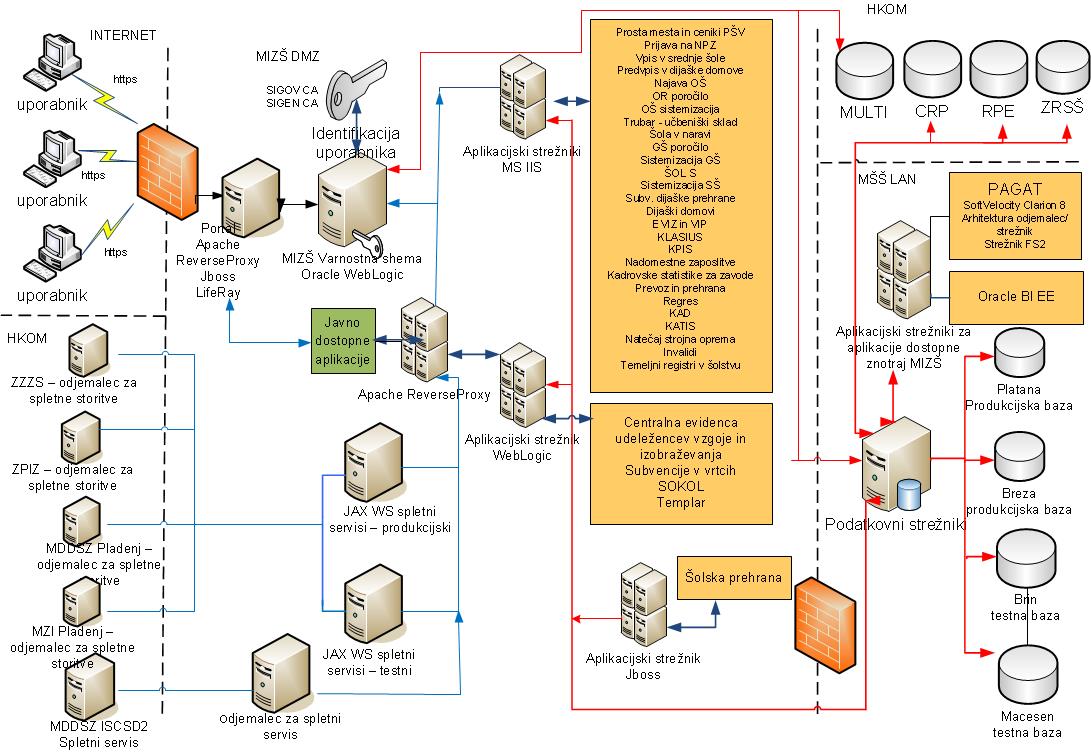 Logična postavitev sistema prikazuje povezave med posameznimi sklopi aplikacij in podatkovnimi bazami (registri in šifranti).Omrežje in zagotavljanje varnosti v omrežjuVIZ in druge organizacije se priključujejo na splet preko različnih ponudnikov interneta, MIZŠ se priključuje na splet preko omrežja HKOM. Izbrani izvajalec si bo moral pred začetkom izvajanja storitev zagotoviti ustrezen dostop do omrežja DMZ preko remote dostopa.  S certifikatnim sistemom se zagotavlja dodatna varnost ob vstopu uporabnikov v aplikacije, ki so vključene v sistem. Tehnično je to urejeno z uporabo spletnih certifikatov in varnim posredovanjem uporabnikove identitete in vloge aplikacijam.Glavni strežniki in lokacijeGlavni aplikacijski strežniki so locirani na MIZŠ, Masarykova 16 v Ljubljani. Strojno opremo in operacijski sistem (licenco) vzdržuje in upravlja naročnik, aplikacije/programsko opremo vzdržuje izvajalec, finančna sredstva za to pa zagotavlja naročnik. Izvajalec za dostop posamezne aplikacije do podatkovne baze uporablja connection pool.Izvajalec je  odgovoren tudi za administracijo aplikacijskega strežnika na testnem in produkcijskem okolju, če ni drugače dogovorjeno. Naročnik bo v tem primeru priznal izvajalcu stroške preventivne administracije aplikacijskega strežnika v obsegu dveh delovnih ur mesečno. V administracijo aplikacijskega strežnika spada: spremljanje dnevnikov, skrb za razpoložljivost diskovnega prostora, pregled delovanja aplikacij in aplikacijskega strežnika po nameščanju varnostnih popravkov na operacijski sistem in poročanje naročniku v zvezi s tem.Naročnik za vse aplikacije zagotavlja produkcijsko in testno okolje.Komunikacija z drugimi strežniki in sistemi izven  IS-MIZŠPovezava: RPE bazaVir podatkov: Distribucijska baza podatkov nameščena na strežniku v domeni GURS.  Vrsta povezave: Na MIZŠ imamo lokalno kopijo RPE baze, ki se osvežuje s podatki iz baze GURS preko namenskega spletnega servisa.Povezava: CRP bazaVir podatkov: Distribucijska baza CRP nameščena na strežnikih v domeni MNZ.Vrsta povezave:  Trenutno MIZŠ zajema prenaša podatke iz CRP v obliki ASCII datoteke, v pripravi pa je »on-line« povezana z CRP v obliki Database linka oz. spletnega servisa.Za obe povezavi je odgovoren izvajalec na sklopu Šolski okoliš.Podatkovne bazeNa MIZŠ imamo podatkovne baze  Oracle RDBMS 18c. Z Oracle RDBMS upravlja DBA. Aplikacije morajo pri povezavi na Oracle bazo uporabljati paket DBMS_APPLICATION_INFO s katerim aplikacija poda bazi naslednje informacije 'module, action, client_identifier'. Dodatne informacije o tem bodo dosegljive pri DBA-ju. Delovanje na okolju Oracle RDBMS mora biti skladno s politiko in navodili, ki jih opredeli DBA.Zunanji izvajalci vse zahteve v zvezi z DBA storitvami sporočajo preko elektronske pošte dba.mss@gov.siNa MIZŠ so nameščene naslednje podatkovne baze Oracle:testna podatkovna baza BRINservice_name: BRINverzija: Oracle 18copis: Podatkovna baza je namenjena testiranju aplikacij na testnih podatkih. Za pripravo testnih podatkov je odgovoren izvajalec posamezne aplikacije. produkcijska podatkovna baza PLATANAservice_name: PLATANAverzija: Oracle 18copis: Podatkovna baza je namenjena produkcijskemu delu. testna podatkovna baza MACESENservice_name: MACESENverzija: Oracle 18copis: Podatkovna baza je namenjena testiranju aplikacij na testnih podatkih. Za pripravo testnih podatkov je odgovoren izvajalec posamezne aplikacije. produkcijska podatkovna baza BREZAservice_name: BREZAverzija: Oracle 18copis: Podatkovna baza je namenjena produkcijskemu delu. Nove verzije programske kode namešča MIZŠ po pisnih navodilih izvajalca, v kolikor ni drugače dogovorjeno. V ta namen mora izvajalec pripraviti sql script, ki samodejno namesti programsko kodo na podatkovni strežnik. Geslo za prijavo v ustrezno shemo se sql scriptu poda, kot parameter. V primeru ročnega posega v podatke na produkcijskih bazah, mora izvajalec te spremembe izvršiti po dogovoru in pod nadzorom delavcev Službe za informatiko MIZŠ na lokaciji MIZŠ, razen, če ni drugače dogovorjeno z vodjo službe za informatiko.Skupni šifranti in registriRegister zavodov:Vsebuje podatke  o vzgojno-izobraževalnih zavodih različnih kategorij.Register programov:Vsebuje podatke o predšolskih, OŠ, SŠ, VŠ programih in programih za učence s posebnimi potrebami.Register predmeti:Vsebuje podatke o predmetih, ki se izvajajo v posameznih programih.Klasius:Šifrant Klasius priredi vzgojno-izobraževalnemu programu statistični šifri KLASIUS-P16 in KLASIUS-SRV. Šifrant se nahaja v podatkovni bazi na lokaciji MIZŠ. Izmenjava podatkov z šifrantom KLASIUS na SURS pa trenutno poteka preko ASCII datoteke.RPE:Register prostorskih enot RPE se fizično nahaja na GURS, na lokaciji MIZŠ pa je urejena replikacija preko spletnega servisa. Podatke potrebuje aplikacija SOKOL.CRP:Centralni register prebivalstva CRP se fizično nahaja na lokaciji MNZ. Izmenjava podatkov poteka preko ASCII datoteke ali DB linka.eSociala:Podatkovna baza eSociala vsebuje podatke o odločenih pravicah subvencij za vrtce in prehrano. Podatkovna baza se fizično nahaja na lokaciji MDDSZ. Izmenjava podatkov poteka preko namenskega spletnega servisa znotraj HKOM omrežja.Razvojna, testna in produkcijska okoljaRazvojna okolja: Oracle Database, JavaServer Pages  (JSP), Delphi, PL/SQL, Visual Studio .net, JDeveloper, VB.NET, C++, Java, OpenSSL, ASP.NET, .NET Framework 4.0 - 4.5, VB#, C# ASP, EclipseTehnologija: . NET in J2EEIzvajalec ASP.NET aplikacij je dolžan opozoriti naročnika o morebitnih neskladnostih obstoječih aplikacij z novimi verzijami .NET Frameworka, ki bodo prihajale v času izvajanja pogodbe.Razvojna okolja so pri izvajalcu, testno okolje in produkcijsko okolje sta na aplikacijskih strežnikih in Oracle RDBMS na MIZŠ.Razvojno okolje na katerem izvajalec pripravi distribucijo aplikacijskega sistema, mora biti skladno (oz. take arhitekture, ki omogoča pripravo ustrezne združljive distribucije) s ciljnim tehnološkim okoljem, na katerem se bo preizkušala oz. vpeljala v produkcijo. V primeru, da bodo v aplikacijskem sistemu tudi osebni podatki, je potrebno za preizkušanje v razvojnem okolju uporabljati  nabor neosebnih podatkov v skladu z veljavno zakonodajo o varstvu osebnih podatkov. Strojna in programska oprema na odjemalcihIzvajalec bo moral v okviru rednega vzdrževanja spletne aplikacije, v dogovoru z naročnikom, posodabljati aplikacijo (ali nastavitve) na način da bo delovala v zadnjih različicah spletnih brskalnikov. Izvajalec mora naročnika pravočasno pisno opozoriti, kaj je neskladno v aplikaciji z novimi različicami spletnih brskalnikov.Izvajalec bo moral prilagoditi aplikacije za navedene tipe spletnih brskalnikov v roku štiri mesece od uradne izdaje novega spletnega brskalnika.Zahteve za delovanje in vzdrževanje aplikacij / informacijskega sistemaUvodV tem poglavju so opisane aktivnosti, naloge in postopki, ki jih bodo izvajalci morali zagotavljati tekom delovanja in vzdrževanja aplikacij.Definicija pojma osnovno vzdrževanje in pojma dopolnilno vzdrževanje in nadgradnjePri komuniciranju z izvajalcem in naročanju del bo naročnik uporabljal izraz osnovno vzdrževanje (ali samo vzdrževanje) in izraz dopolnilno vzdrževanja in nadgradnje. V nadaljevanju je podana definicija pojmov kot jih razume naročnik.Osnovno vzdrževanje obsega:popravljanje bistvenih skritih napak in pomanjkljivosti v kodi informacijske rešitve (Bug Fix Releases and Remedial Software Patches) v skladu z navodili proizvajalca;osnovno daljinsko uporabniško pomoč in svetovanje glede uporabe informacijske rešitve;dokumentiranje dela, dogovorov in sprememb v zvezi z osnovnim vzdrževanjem informacijske rešitve;Vse napake, ki se izkažejo kot posledica odstopanja od specifikacije izdelave/dograditve aplikacije, potrjene med naročnikom in izvajalcem, je izvajalec dolžan odpraviti brezplačno.Izvajalec je pri programiranju aplikacije dolžan skrbeti za performančno ustrezno odzivnost aplikacije. Če naročnik izvajalcu dokaže, da je slaba odzivnost aplikacije ali varnostno tveganje, posledica neustrezno napisane programske kode (neoptimalna SQL poizvedba, neustrezno postavljen podatkovni model, slaba odzivnost zaradi povečanja obsega podatkov ali prometa…), je izvajalec dolžan sporni del aplikacije brezplačno optimizirati.Izvajanje preventivnega pregleda - administracijo aplikacijskega strežnika na testnem in produkcijskem okolju, npr. spremljanje dnevnikov, pregled in analiza dnevnikov (logov), priprava predlogov in izvedba dejavnosti glede na najdene nepravilnosti v logih, preverja tudi razpoložljivost diskovnega prostora in po potrebi opozori naročnika.Izvajanje preventivnega pregleda, kot je to navedeno v točki 3.2.4.Dopolnilno vzdrževanje in nadgradnje obsegajo:vzdrževalne aktivnosti, ki presegajo osnovno vzdrževanje;nadgradnje informacijske rešitve po naročilu in v dogovoru z naročnikom;izboljševanje in dodajanje funkcionalnosti ter popravljanje nebistvenih napak na zahtevo naročnika;prilagajanje informacijske rešitve glede na spremembe okolja licenčnega programja, v katerem deluje informacijska rešitev, v okviru možnosti in zagotovil principalov - proizvajalcev okolja;uporabniško pomoč in svetovanje na lokaciji naročnika v dogovoru z naročnikom;prilagajanje in dograjevanje programske opreme glede na zakonske spremembe ter drugih predpisov.prilagajanje programske opreme glede na spremembe sistemskega okolja, operacijskega sistema in podatkovne baze v okviru možnosti in zagotovil proizvajalcev Namestitev novih verzij programske opremeZačetek prenosa nove (verzije) aplikacije sproži naročnik s podajo zahtevka za namestitev. Izvajalec je dolžan pripraviti tehnična navodila za inštalacijo nove (verzije) aplikacije. Če inštalacija ob upoštevanju navodil ne uspe, je izvajalec dolžan navodila za inštalacijo ali samo aplikacijo ustrezno dopolniti. Naročnik lahko dovoli izvajalcu, da namešča nove verzije aplikacije v produkcijsko okolje na podlagi tehničnih navodil. Naročnik omogoča izvajalcu remote dostop do aplikacijskih strežnikov v sistem DMZ, izjemoma je mogoč (po predhodni najavi) 1 PC dostop na lokaciji Masarykova 16.Rezervne kopije podatkov in restavriranjeNaročnik redno izvaja varnostne kopije podatkov, ki se nahajajo na produkcijskih strežnikih. Izvajalec je dolžan poskrbeti, da se vsi produkcijski podatki nahajajo na podatkovnih nosilcih, ki se nahajajo na MIZŠ, katerih vsebina se varnostno kopira (skupno diskovje). Izvajalec je dolžan sporočiti naročniku potrebe po rezervnih kopijah podatkov, ki izhajajo iz tehničnih lastnosti aplikacije.Restavriranje se izvaja periodično v sodelovanju med naročnikom in izvajalcem na zahtevo naročnika.Neprekinjeno delovanje in razpoložljivost ISNeprekinjeno delovanje produkcijskih strežnikov zagotavlja naročnik. Izvajalec je dolžan zagotavljati neprekinjeno delovanje aplikacije in odpravo napak v dogovorjenih rokih za odpravo napak (poglavje 3.3.10). O fizičnih posegih na infrastrukturi in morebitnih prekinitvah se izvajalec in naročnik obveščata in predhodno uskladita.Obvladovanje konfiguracij in verzij rešitevNaročnik zahteva od izvajalca, da ima v sklopu svojega razvojnega okolja vzpostavljeno obvladovanje konfiguracij programske kode - SCM – Software Configuration Management – upravljanje s programskimi konfiguracijami. Za to mora imeti izvajalec vzpostavljeno ustrezno informacijsko podporo oz. orodje.Naročnik predvideva dva tipa konfiguracij: 1. konfiguracije vezane na časovni potek projekta – verzije, ki morajo biti zagotovljene do določenega datuma, 2. dnevne konfiguracije tekom razvoja in nadgradnje programske opreme.Izvajalec mora konfiguracije označevati z oznakami ALFA, BETA, RC (Release candidate) ali RELEASE (za objavo na produkcijskem strežniku) in datumi. Vse konfiguracije bo moral izvajalec ustrezno testirati.Izvajalec bo na zahtevo naročnika podrobno predstavil sistem za upravljanje konfiguracij.Izvajalec je na zahtevo naročnika dolžan brezplačno nuditi pomoč pri tolmačenju in uporabi izvorne kode.Minimalna zahtevana dokumentacija od izvajalcaMIZŠ izvaja standard dokumentiranja informacijskih rešitev/aplikacij z namenom poenotenja dokumentacije pri vseh zunanjih izvajalcih in z namenom večje preglednosti ter sledljivosti dokumentacije. Hkrati bo enotna dokumentacija izboljšala komunikacijo med izvajalcem in naročnikom.Standard dokumentiranja je predstavljen v prilogi – Standard dokumentiranja in je zavezujoč za vse izvajalce ob vsakem poročanju, hkrati pa velja že pri zadnji kontrolni točki pri prevzemu aplikacije/sklopa. (glej poglavje: 4.4 Postopek prevzema aplikacije in kontrolne točke).Izvajalec je na zahtevo naročnika dolžan brezplačno pojasniti tehnično dokumentacijo in jo po potrebi dopolniti.Podpora uporabnikomPoleg priprave uporabniških navodil izvajalec izvaja strokovno - tehnično podporo uporabnikom preko telefona, preko e-pošte (odgovor mora biti posredovan v enem delovnem dnevu). Za vprašanja posredovana do 12h mora izvajalec odgovoriti še isti dan.Dosegljivost izvajalca v rednem delovnem času je vsak delovni dan od 8. do 16. ure, izven rednega delovnega časa po dogovoru.Izvajalec sprejema vprašanja iz različnih komunikacijskih kanalov (tel., elektronska pošta...), razen, če ni drugače opredeljeno s strani MIZŠ, praviloma pa odgovarja preko elektronske pošte.Prav tako izvajalec nudi ustrezno strokovno pomoč naročniku pri uporabi izvorne kode ter tehnične dokumentacije.Usposabljanje uporabnikovOb večjih posodobitvah ali novih uporabnikih izvajalec izvede izobraževalne delavnice za potrebe naročnika oziroma uporabnikov programa vključno z organizacijo in z vsemi spremljevalnimi mediji. Postopek prijave in reševanja napakOdzivni čas za odpravo napake začne teči od trenutka prijave napake naročnika pisno, po faksu oziroma elektronski pošti odgovorni osebi izvajalca. V primeru, da za sistem ni zahtevano delovanje po sistemu 24/7/365 in sistem ni v polni produkciji je odzivni čas 4 ure, odprava napake do začetka naslednjega delovnega dne, razen če naročnik določi drugačen rok odprave napake.V primeru zahteve delovanja po sistemu 24/7/365 ali je sistem v polni produkciji (časovnica polne produkcije za aplikacije je na voljo pri naročniku in bo del obvezne dokumentacije vsake aplikacije) je odzivni čas 1 ura, čas odprave napake v primeru kritične okvare (nedelovanje oz. nedostopnost sistem, nezmožnost uporabe s strani več kot enega uporabnika) je isti dan do odprave napake, če je napaka javljena do 12. ure zjutraj, sicer do naslednjega dne do 7. ure zjutraj), za nekritično okvaro je odprava napake en delovni  dan (napaka, zaradi katere sistem sicer deluje, vendar počasneje oziroma ne delujejo nebistvene funkcije – funkcije, kjer je sistem še vedno mogoče uporabljati v vseh bistvenih elementih, ali napaka, ki povzroči, da zgolj en uporabnik ne more uporabljati sistema).V primeru, da je za sistem zahtevano delovanje 24/7 to pomeni da je v določenih časovnih obdobjih v letu do skupaj 120 dni zahtevano enako kot za sistem v polni produkciji – opisano zgoraj. Izjema je MIZŠ Portal, ki je v funkciji 24/7.Na klic se je dolžan odzvati ustrezno usposobljeni delavec v odzivnem času. Delavec je dolžan ugotoviti vzrok za napako ali problem, in podati kar najbolj realno oceno časa, ki bo potreben za odpravo napake ali problema, v roku treh ur po pristopu k problemu. Navedeno velja za kritične napake.Postopek reševanja zahtevka za spremembo in nadgradnjo...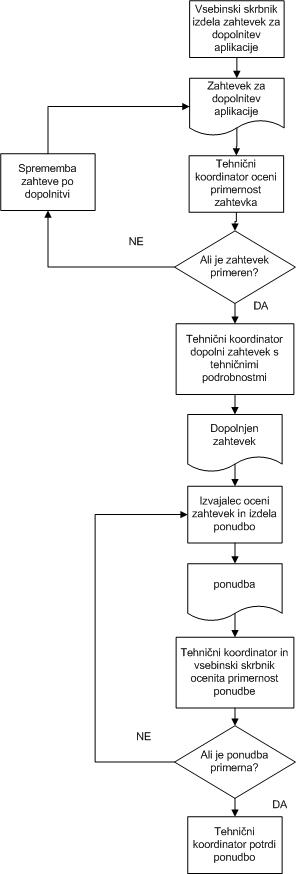  Postopek testiranja nadgradnje ali spremembe in prehod v produkcijoVsebina in obseg testiranja se opredeli v naročilu. V katerikoli fazi v procesu testiranja lahko naročnik poda pripombe na aplikacijo, ki so v skladu z zahtevkom in zahteva ustrezne popravke. A testiranje pri izvajalcu na osnovi aktivnosti iz naročilaProgramer praviloma ne sme testirati svojega izdelka; pred prenosom aplikacije iz razvojnega okolja v testno okolje, je izvajalec dolžan opraviti še interno presojo aplikacije. V okviru interne presoje, izvajalec ugotovi vsebinsko skladnost izdelka z naročnikovimi zahtevami in tehnološko skladnost. Interna presoja se v primeru zahteve v naročilu formalizira z zapisnikom, ki je podlaga za nadaljnje namestitve na testno okolje in se vključi v dokumentacijo aplikacije.B testiranje pri naročniku Izvajalec ne sme testirati svojega izdelka lahko pa sodeluje na testiranju pri naročniku.Aplikacija se preizkusi v testnem okolju MIZŠ, ki je funkcionalno ekvivalentno produkcijskem okolju. Samo v primeru, da aplikacija v testnem okolju ustreza in jo naročnik odobri, se prenese iz testnega v produkcijsko okolje.Postopek testiranja in prevzema nadgradnje ali spremembe aplikacije: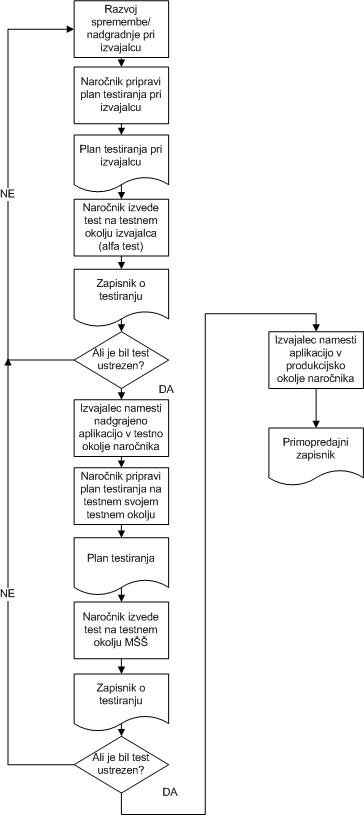 Ostale zahteve pri vzdrževanjuIzvajalec mora tudi zagotavljati:• pri izgledu spletnih aplikacij barvno uskladitev le teh s standardi e-uprave• pri izpisih podatkov  - upoštevati pripravo poročil v standardnih formatih (.xml, .pdf, .xls, .doc,...)• povezavo na skupne šifrante vzgojno izobraževalnih zavodov, vzgojno izobraževalnih programov in predmetov (ZOFVI)• delovanje na okolju Oracle RDBMS skladno s politiko in navodili, ki jih opredeli DBAOsnovne zahteve sodelovanja med naročnikom in izvajalcemOrganiziranostNaročnik bo na svoji strani določil po enega koordinatorja za vsako aplikacijo/sklop, hkrati pa bodo za vsako aplikacijo ali sklop aplikacij določeni skrbniki vsebin pri naročniku, ki natančno poznajo trenutne in bodoče vsebinske zahteve. Od izvajalca se ravno tako zahteva, da bo na svoji strani za vsako aplikacijo ali sklop aplikacij določil odgovorno osebo (nosilec pogodbe) ali koordinatorja s katero se bo lahko naročnik usklajeval glede tekočih naročil vzdrževanja in nadgradenj, planov ter z njim reševal morebitne probleme in napake.Naročanje storitev pri izvajalcu, način komunikacijeNaročnik naroča storitve iz te specifikacije sukcesivno po potrebi tako, da izvajalca obvesti o nalogah in od izvajalca pridobi predvideno porabo časa (delovnih ur). Izvajalec lahko začne izvajati dela po uskladitvi in potrditvi delovnih ur med naročnikom in izvajalcem. V primeru, da izvajalec in naročnik ne dosežeta dogovora o porabi delovnih ur, je na zahtevo naročnika izvajalec kljub temu dolžan izvesti nadgradnjo (glej pogodbo).V primeru, da izvajalec dejansko porabi več ur za izvedbo naloge, kot je bilo usklajeno in dogovorjeno, breme povečanja ur nosi izvajalec sam.Naročnik bo v Poročilu o opravljenem delu izvajalcu priznal samo tiste naloge nadgradnje, za katere je predhodno potrdil izvajalčevo ponudbo. Naročnik lahko zahteva, da izvajalec storitve, prevzete po pogodbi, delno ali v celoti izvaja v prostorih naročnika. V tem primeru naročnik zagotovi prostore in ustrezno informacijsko opremo.FAZE naročanjaV primeru nadgradnje programske opreme je potrebno izpolniti Zahtevek za izdelavo/dopolnitev/spremembo programske opreme, ki je priloga temu dokumentu.Testiranje programske opremeTestiranje pri izvajalcuTestiranje pri izvajalcu je namenjeno uskladitvi mnenj in pogledov na aplikacijo med razvijalci programske opreme in MIZŠ še v času razvoja aplikacije. V okviru teh testov tako testiramo ali pregledujemo še nedokončane izdelke, morajo pa biti že v takšni obliki, da lahko posamezne dele ali funkcionalnosti že testirajo končni uporabniki.Postopek testiranjaTestiramo tiste vsebinske in tehnične lastnosti NPO, ki so v tej fazi smiselne.Rezultati testiranjaRezultate podamo v poročilu o testiranju programske opreme.Testiranje na testnem okolju MIZŠTestiranje na testnem okolju MIZŠ je namenjeno testiranju aplikacij, ki so tehnično in vsebinsko že končane, tudi navodila za nameščanje morajo biti že napisana, obstaja pa verjetnost, da aplikacija v vseh primerih še ne deluje povsem pravilno, da povzroča težave, če je nameščena na istem računalniku ali v istem omrežju kot druge aplikacije, ki jih uporabljamo na MIZŠ ali pa nismo prepričani o zmogljivostih aplikacije. Namen testiranj je odkriti tehnične in vsebinske nepravilnosti, jih odpraviti (v dogovoru z razvijalcem) ali pa najti načine kako jih obiti. V testiranje vstopajo aplikacije, ki so pred tem prestale testiranje pri izvajalcu, razen, če se tehnični koordinator ne odloči, da testiranje pri izvajalcu izpustimo.NameščanjeNameščanje programske opreme na testno okolje odobri tehnični koordinator.Nadzor nad različnimi verzijamiVerzije programske opreme v fazi testiranja morajo biti natančno opredeljene.Postopek testiranjaIzdela se dokument Plan testiranja, v katerem so opredeljeni testni primeri na katerih bomo testirali.Rezultati testiranjaRezultate podamo v Poročilu o testiranju programske opreme, ki je priloga temu dokumentu.Postopek prevzema aplikacije in kontrolne točkeOpis postopkaIzbrani izvajalci za posamezno aplikacijo/sklop v tem postopku javnega naročanja bodo morali izvesti postopek prevzema tistih aplikacij/sklopov za katere trenutno nimajo sklenjene pogodbe o vzdrževanju z naročnikom. V kolikor izbrani izvajalec že trenutno vzdržuje aplikacijo/sklop za katerega je izbran tudi v tem postopku, mu ne bo potrebno izvesti postopka prevzema aplikacij – izjema je le 3. kontrolna točka, ki jo bodo morali izvesti vsi izbrani izvajalci ne glede na trenutne pogodbe.Za aplikacije in sklope kjer se bo izvajal prevzemni postopek ali del tega postopka (npr. samo 3. kontrolna točka) naročnik krije svoje stroške internih virov in kadrov, ravno tako izbrani izvajalec sam krije svoje stroške uvajanja v aplikacijo/sklop in izvajanja kontrolnih točk. Naročnik je določil natančen postopek prevzema aplikacije/sklopa, ki mora biti izveden uspešno, da bo lahko izvajalec vzdrževal in nadgrajeval aplikacijo oz. sklop aplikacij v prihodnje.Postopek prevzema vključuje naslednje aktivnosti:Naročnik seznani izvajalca s podrobnim terminskim planom prevzema aplikacije/sklopa aplikacij in kontrolnimi točkami. Hkrati se mora najkasneje v tej točki začeti izvajalec podrobno seznanjati z relevantno zakonodajo, ki je navedena v prilogi. Do začetka vzdrževanja aplikacije s 1.1.2020 mora biti izvajalec popolnoma seznanjen z zakonodajo.Pridobitev in seznanitev z razpoložljivo dokumentacijo za aplikacijo oz. sklop ter pridobitev programske kode in morebitnih drugih gradnikov aplikacije (Izbrani izvajalec pridobi gradiva in hkrati podpiše izjavo o varovanju podatkov, pravicah ravnanja z gradivom, seznanjenostjo s postopkom prevzema in obveznostmi v času do končnega prevzema).Izvajalec postavi dodatna vprašanja glede dokumentacije, kode ali drugih gradnikov. Naročnik in obstoječi vzdrževalci sistema podajo odgovore. Po tej točki oz. podanih odgovorih naročnik razume, da ima izvajalec vse potrebne informacije za nadalje delo, ni več neznank ter je seznanjen s trenutnim stanjem v celoti. Po tej točki se bo moral izbrani izvajalec redno seznanjati z nadaljnjimi spremembami aplikacije in s spremembami dokumentacije, ki jo bodo pripravljali obstoječi izvajalci, vse do začetka dejanskega vzdrževanja aplikacije (1.1.2020). Dokumentacijo bo zagotavljal naročnik. Sprotno seznanjanje naročnik razume kot del uvajanja izvajalca v aplikacijo/sklop za potrebe nadaljnjega vzdrževanja in nadgradenj z začetkom 1.1.2020. Stroške v zvezi s tem uvajanjem in spremljanjem nosita naročnik in izvajalec vsak sam.Pri prevzemu vseh sklopov, razen za sklope 11, 16 in 17 naročnik izvede pisno preverjanje znanja iz vsebinskega in tehničnega poznavanja področja posameznega sklopa. Preverjanja znanja se lahko udeležijo predstavniki izvajalca, ki bodo sodelovali na projektu. 1. Kontrolna točka: Uspešno opravljeno pisno preverjanje znanja - potrdi se dokument o (ne)uspešno izvedeni kontrolni točki.Izvajalec postavi aplikacijo ali sklop aplikacij na testni infrastrukturi MIZŠ vključno s testnimi podatki, ki jih pripravi izvajalec sam. Infrastrukturo bo zagotovil naročnik. Izvajalec se mora v tej točki podrobno seznaniti z delovanjem varnostne sheme. Izvajalec mora nato z ustreznimi prilagoditvami testne aplikacije, ustvarjanjem certifikatov in dodelitvijo pravic uporabnikom na MIZŠ omogočiti, da bo testna aplikacija delovala z ustreznimi certifikati. Naročnik izvede funkcionalno, postopkovno in zmogljivostno (hitrost, odzivnost, število uporabnikov) testiranje vzpostavljene aplikacije. 2. Kontrolna točka: Uspešno izvedeno testiranje s strani naročnika – potrdi se dokument o (ne)uspešno izvedeni kontrolni točki.Izvajalec mora na podlagi izvedbe prvih dveh kontrolnih točk in rednega seznanjanja s spremembami aplikacije in s spremembami dokumentacije, ki jo bodo pripravljali obstoječi izvajalci, pripraviti popolno dokumentacijo aplikacije/sklopa v obliki kot je določeno v poglavju »3.3.7 Minimalna zahtevana dokumentacija od izvajalca« in prilogi. 3. Kontrolna točka: Ustrezna dokumentacija – naročnik potrdi ustreznosti dokumentacije; skladnost delovanja aplikacije  z zahtevami DBA (poglavje 3.2.6).3. kontrolno točko morajo izvesti tako novi, kot tudi dosedanji izvajalci.Podpis končnega dokumenta o uspešno izvedenem testiranju in prevzemu aplikacije v nadaljnje vzdrževanje in nadgradnjo.V primeru, da izbrani izvajalec ne opravi katere od navedenih kontrolnih točk (podrobneje so opisane v nadaljevanju) to pomeni, da ni sposoben za nadaljnje vzdrževanje in nadgradnje aplikacije ali sklopa aplikacij. Za kontrolno točko 2 je v nadaljevanju podan predpogoj in kriterij v smislu maksimalnega števila negativnih točk, ki so še dovoljene, da izvajalec še uspešno opravi kontrolno točko. V kolikor se pri testiranju ugotovi, da je število negativnih točk v posamezni kontrolni točki višje od dovoljenega števila, izbrani izvajalec ni opravil kontrolne točke. Naročnik testira rešitev na podlagi testnih primerov, pri čemer vsaka odkrita napaka pomeni določeno število negativnih točk skladno z naslednjo tabelo:Napake (neuspele testne primere) razvrstimo v naslednje skupine:Podroben opis kontrolnih točk in spremne dokumentacijePredvideno je, da bo izbrani ponudnik v drugi fazi, ki bo prevzel sklope oz. enega od sklopov (našteti) moral pred produkcijskim prevzemom informacijskega sistema moral izpolniti spodaj navedene KT, sicer bo naročnik v primeru neizpolnitve posamezne KT, štel kot hujšo kršitev pogodbenih obveznosti in prekinil pogodbo z izbranim ponudnikom.Prva kontrolna točkaPrva kontrolna točka se izvaja pri prevzemu vseh sklopov razen pri sklopih 11, 16 in 17. Naročnik izvede pisno preverjanje znanja iz vsebinskega in tehničnega poznavanja področja posameznega sklopa. Preverjanja znanja se lahko udeležijo predstavniki izvajalca, ki bodo sodelovali na projektu. 1. Kontrolna točka: Uspešno opravljeno pisno preverjanje znanja - potrdi se dokument o (ne)uspešno izvedeni kontrolni točki.Kriterij, da je izbrani izvajalec uspešno opravil 1. kontrolno točko, je  da uspešno reši test. Kriterij za ocenjevanje testa bo znan na testiranju. V kolikor izvajalec ne opravi testa se šteje, da ni uspešno opravil kontrolne točke.Druga kontrolna točkaPredpogoj za drugo kontrolno točko je, da izvajalec vzpostavi testno infrastrukturo (podatkovno bazo in aplikacijski strežnik) na testni infrastrukturi MIZŠ, na kateri vzpostavi aplikacijo/sklop za katerega je bil izbran. Podatkovno bazo napolni s testnimi podatki, ki jih pripravi izbrani izvajalec sam. Naročnik bo zagotovil vsa potrebna gradiva, dokumente in kodo, ki so mu razpoložljivi. Izvajalec bo moral omogočiti dostop do testne aplikacije predstavniku naročnika, ki bo simuliral eno testno šolo z več uporabniki. Testiranje s strani naročnika bo izvedeno na lokaciji MIZŠ pri čemer mora biti prisoten predstavnik izvajalca, ki sproti pojasnjuje funkcionalnosti aplikacije in usmerja predstavnika naročnika pri testiranju testne aplikacije. Ob takšnem sodelovanju bo izbrani izvajalec pokazal razumevanje problemskega področja. Naročnik izvede funkcionalno, postopkovno in zmogljivostno (hitrost, odzivnost, število uporabnikov)  testiranje vzpostavljene aplikacije.Naročnik bo omogočil ustrezne dostope. Hkrati pa mora izvajalec omogočiti delovanje aplikacije z ustreznimi certifikati, za kar se bo moral podrobno seznaniti z varnostno shemo in portalom MIZŠ (eportal.mss.edus.si). Za testiranje v tej kontrolni točki se bo uporabila testna bazo BRIN, testni aplikacijski strežnik na MIZŠ ter testna aplikacija, ki jo vzpostavi izvajalec. Testira se delovanje aplikacije v povezavi z varnostno shemo pri čemer bo naročnik predvidoma zagotovil 5 – 10 testnih uporabnikov, ki jim bo moral izvajalec s pomočjo varnostne sheme dodeliti certifikate in pravice dostopa. Še posebej pomembno je, da ves čas testiranja pravilno deluje tudi semafor na portalu MIZŠ (eportal.mss.edus.si). Zadnji sklop testiranja v okviru druge kontrolne točke pa bo namenjen testiranju same aplikacije in sicer pomembnejših funkcionalnosti aplikacije s pomočjo uporabe (dostopa) z ustreznimi certifikati.Testna skupina naročnika bo pripravila testne scenarije. Po testiranju aplikacije pripravi testna skupina poročilo o testiranju in napakah. Primer oblike in vsebine poročila je prikazan v prilogi Prevzemni zapisnik in ocenjevalni list, ki bo ob konkretni uporabi še ustrezno prilagojen s strani naročnika.Kriterij, da je izbrani izvajalec uspešno opravil 2. kontrolno točko je naslednje število negativnih točk: 25 ali manj. V kolikor je število negativnih točk v dovoljenih mejah in se je pri testiranju pojavila resna napaka (A2), dobi izvajalec rok za odpravo napake. Rok za odpravo resne napake in tudi ostalih ugotovljenih napak je 5 dni od kontrolne točke. V kolikor napak ne odpravi v roku se šteje, da ravno tako ni uspešno opravil kontrolne točke, kljub temu, da njegovo število negativnih točk ne presega kriterija.Tretja kontrolna točkaPredpogoj za zadnjo kontrolno točko je, da izbrani izvajalec na podlagi vseh do sedaj opravljenih kontrolnih točk, rednega spremljanja zadnjih verzij aplikacij in dokumentacije, ki jo bodo pripravljali obstoječi vzdrževalci, pripravi novo popolno dokumentacijo, ki je zahtevana kot standard v tej razpisni dokumentaciji. Popolna dokumentacija bo zadnja kontrolna točka s katero izvajalec dokazuje podrobno razumevanje aplikacije/sklopa. Tisti izbrani izvajalci, ki trenutno že imajo pogodbo o vzdrževanju določenega sklopa/aplikacije, pa bodo to dokumentacijo morali pripraviti na podlagi že v osnovi dobrega poznavanja aplikacije/sklopa, ker so redni vzdrževalci in poznajo vse podrobnosti. Tudi za izvedbo te kontrolne točke naročnik krije svoje stroške (npr. pregledovanje ustreznosti dokumentacije), izbrani izvajalec pa krije svoje stroške v zvezi s pripravo, usklajevanjem in predajo standardne dokumentaciji.Predstavniki naročnika bodo preverili predloženo dokumentacijo, predlagali dopolnitve ali spremembe, ki jih bo moral izvajalec izvesti v roku 5 dni od naročnikove zahteve. V kolikor izvajalec popravkov ne izvede pravilno v roku se šteje, da ravno tako ni uspešno opravil kontrolne točke. V terminskem planu sta določena dva roka za preverjanje dokumentacije s strani naročnika. V obeh rokih mora izvajalec predložiti popolno dokumentacijo po določenem standardu.V okviru tretje kontrolne točke bo DBA preveril skladnost delovanja aplikacije s politiko na Oracle RDBMS na MIZŠ (poglavje 3.2.6). Redno poročanje naročnikuRedno poročanje, periodaIzvajalec bo moral naročniku natančno poročati o vseh vzdrževalnih delih in izvedenih nadgradnjah redno v mesečnih intervalih, razen, če ni zaradi narave dela drugače dogovorjeno. Poročilo mora izvajalec posredovati tehničnemu koordinatorju najkasneje do 8. dne v mesecu za pretekli mesec. V poročilu mora biti natančno razvidno katere naloge vzdrževanja in nadgradnje so bile izvedene v obdobju, koliko časa je bilo porabljeno na izvedenih nalogah in iz katerega naročila sledijo izvedena dela.Primer oblike in vsebine poročila o napredku je prikazan v prilogi. Poročilo o napredku ki bo ob konkretni uporabi še ustrezno prilagojeno s strani naročnika.Ob poročilu mora izvajalec predati zahtevano dokumentacijo kot je določeno v tej razpisni dokumentaciji.Naročnik lahko poročila zahteva tudi bolj pogosto.Terminski planTerminski plan je planiran na dan podpisa pogodbe.. Sledi izvajanje aktivnosti in kontrolnih točk kot navedeno v nadaljevanju (za opis aktivnosti in točk glej tudi poglavje »4.4 Postopek prevzema aplikacije in kontrolne točke«) .Izbrani izvajalec lahko prične z  vzdrževanjem in nadgradnjami.Opombe k terminskem planu:Termini in roki v razpisni dokumentaciji so določeni s koledarskimi dnevi (npr. če je napisano 10 dni od podpisa pogodbe, ali 10 dni od kontrolne točke, to pomeni 10 koledarskih dni). V primeru, da predpisani rok izvedbe izteče na dela prost dan se za rok izvedbe šteje prvi naslednji delovni dan.Vsa nadaljnja naročila nadgradenj aplikacij in roki za izvedbo se bodo usklajevali in dokumentirali sproti v sodelovanju med naročnikom in izvajalcem. Z dnem 01.01.2020 mora biti izbrani izvajalec polno usposobljen za nadaljnje vzdrževanje in nadgradnje aplikacije.PrilogeStandard za dokumentacijo  - Standard dokumentiranjaStandard poročila o napredku (za poročanje)- Vzorec mesečnega poročila MIZŠNaročanje – Zahtevek za izdelavo/dopolnitev/spremembo programske opremeTestiranje – Poročilo o testiranju programske opremeObrazec za presojo kontrolnih točk – Prevzemni zapisnik in ocenjevalni list KTTrenutne cene ur po veljavnih pogodbah za posamezne sklopeZakonodaja – Veljavni predpisi s področja izobraževanjaSpodaj podpisani pooblaščeni predstavnik ponudnika izjavljam, da vsa ponujena oprema/vse storitve v celoti ustreza/jo zgoraj navedenim opisom.							V/na     		 , dne     	 							Ime in priimek:							Žig in podpis:NaročnikMinistrstvo za izobraževanje, znanost in športMasarykova ulica 161000 LjubljanaOznaka javnega naročila430-411/2019Predmet javnega naročilaVzdrževanje in nadgradnja IS MIZŠ za VIZVrsta, lastnosti, kakovost in izgled predmeta javnega naročila/ponudbe:© 2019 Copyright Ministrstvo za izobraževanje, znanost in šport. Vse pravice pridržane. Noben del te publikacije/materialov/stvaritve ne sme biti reproduciran, shranjen v sistem za shranjevanje in ponovni priklic podatkov ali v katerikoli drugi obliki, elektronski, elektrostatični, na magnetnem traku, s fotokopiranjem ali drugače brez predhodnega pisnega dovoljenja Ministrstva za izobraževanje, znanost in šport.Tehnologija podatkovnih baz na MIZŠOracle RDBMS 18c ()Vrsta problemaOpis problemaČas odprave napakeKritični problemi (K)Kritični problemi so tisti, ki onemogočajo uporabo več kot enemu uporabniku sistema.Isti dan, če je napaka javljena do 12:00 ure, sicer naslednji dan do 7:00 ureResen problem (R)Vsi problemi, ki niso kritični in ki povzročijo, da: Sistem deluje, ampak zmogljivosti so močno omejene.Sistem ne deluje pravilno, ampak obstaja možnost obhoda napake. Sistem se ustavlja ali zmrzuje.Izgube ali napake v podatkih, namenjenih interni uporabi in zunanji uporabi, kateri niso nujno potrebni za nemoten zakonsko predpisan zajem podatkov).Problem predstavlja resno grožnjo delovanju sistema2 dniManj pomemben problem (MP)Vsi ostali problemi, ki niso kritični ali resni in povzročijo, da: Sistem deluje, problem predstavlja le manjšo neprijetnost uporabniku.Kozmetične in vizualne napake. Sistem deluje, obstaja možnost obhoda napake.10 dniNazivOpisPredpisani dokumentSpecifikacija nalogeUskladitev specifikacij projektne naloge z izvajalcemZahtevek za izdelavo/dopolnitev/spremembo programske opremeAnaliza s ponudboIzvede se analiza, s katero so enolično dokumentirani postopki in algoritmi.Podpisana analiza s strani izvajalcev in  MIZŠIzdelava aplikacijetestiranje v razvojnem okolju izvajalcaTestiranje v razvojnem okolju in sprotna odprava neustreznostiPoročilo o testiranjutestiranje na testnem okolju MIZŠTestiranje v testnem okolju v realnih pogojihZapisnik o testiranju na testnih primerihPrevzem izdelkovZapisnik o prevzemuUvajanjeIzvede se uvajanje uporabnikovProdukcijska uporabaVzdrževanje, nadgradnjaRedno vzdrževanjeVrsta napakeKratek opis napakeŠtevilo negativnih točkA1 kritične napake Informacijska rešitev ne deluje ali povzroči odpoved testnega sistema ali pokvari podatke30A2 resne napake informacijska rešitev deluje, a je delo otežkočeno zaradi vsebinskih, tehničnih, zmogljivostnih, funkcionalnih ali drugih odstopanj.10B manjše napake ne vpliva bistveno na funkcionalnost informacijskega  sistema3AktivnostiRok izvedbeSeznanitev izbranega izvajalca s podrobnim terminskim planom prevzema aplikacije/sklopa aplikacij in kontrolnimi točkamiDatum podpisa pogodbe + 1 danPridobitev in seznanitev z razpoložljivo dokumentacijo za aplikacije oz. sklop ter pridobitev programske kode in morebitnih drugih gradnikov aplikacijeDatum podpisa pogodbe + 1 danKontrolna točka številka 1Datum podpisa pogodbe + 5 dniKontrolna točka številka 2Datum podpisa pogodbe + 15 dniRok za odpravo napak (poteka vzporedno z izvajanjem nalog za 3. kontrolno točko)Datum podpisa pogodbe + 20 dniKontrolna točka številka 3Datum podpisa pogodbe + 48 dniPodpis končnega dokumenta o uspešno izvedenem testiranju in prevzemu aplikacije v nadaljnje vzdrževanje in nadgradnjo.Datum podpisa pogodbe + 20 dniZačetek izvajanja vzdrževanja in nadgradenj aplikacije1. 1. 2020